SPECYFIKACJA WARUNKÓW ZAMÓWIENIA /SWZ/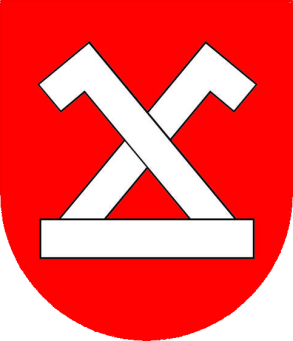 MIASTO I GMINA CHODECZul. KALISKA 2, 87-860 CHODECZZamawiający: Miasto i Gmina Chodecz	Nazwa zamówienia: „Montaż instalacji fotowoltaicznych i pomp ciepła na terenie Miasta i Gminy Chodecz.”Tryb udzielenia zamówienia: przetarg nieograniczonyZnak postępowania: In.272.6.2021Rodzaj zamówienia: dostawyZatwierdził:Jarosław Grabczyński – Burmistrz ChodczaChodecz, 04.08.2021 r.NAZWA ORAZ ADRES ZAMAWIAJĄCEGO, NUMER TELEFONU, ADRES POCZTY ELEKTRONICZNEJ ORAZ STRONY INTERNETOWEJ PROWADZONEGO POSTĘPOWANIAMiasto i Gmina Chodeczul. Kaliska 287-860 Chodecz NIP: 888-28-94-988tel.: (54) 2848-070Skrzynka e-PUAP: /UMiGChodecz/SkrytkaESPAdres strony internetowej prowadzonego postępowania: www.bip.chodecz.plADRES STRONY INTERNETOWEJ, NA KTÓREJ UDOSTĘPNIANE BĘDĄ ZMIANY I WYJAŚNIENIA TREŚCI SWZ ORAZ INNE DOKUMENTY ZAMÓWIENIA BEZPOŚREDNIO ZWIĄZANE Z POSTĘPOWANIEM O UDZIELENIE ZAMÓWIENIAZmiany i wyjaśnienia treści SWZ oraz inne dokumenty zamówienia bezpośrednio związane z postępowaniem o udzielenie zamówienia będą udostępniane na stronie internetowej: www.bip.chodecz.pl.TRYB UDZIELENIA ZAMÓWIENIAPostępowanie o udzielenie zamówienia publicznego prowadzone jest w trybie przetargu nieograniczonego, na podstawie art. 132 ustawy z dnia 11 września 2019 r. – Prawo zamówień publicznych (Dz. U. z 2021 r. poz. 1129 ze zm.) – zwane dalej także „ustawy pzp”, oraz aktów wykonawczych do tej ustawy. Zamawiający stosował będzie procedurę, o której mowa w art. 139 ustawy pzp tj. zamawiający najpierw dokona badania i oceny ofert, a następnie dokona kwalifikacji podmiotowej wykonawcy, którego oferta została najwyżej oceniona, w zakresie braku podstaw wykluczenia oraz spełniania warunków udziału w postępowaniu.Niniejsze zamówienie jest zamówieniem klasycznym w rozumieniu art. 7 pkt 33) ustawy Pzp.Szacunkowa wartość przedmiotowego zamówienia przekracza progi unijne o jakich mowa w art. 3 ustawy Pzp. W przypadku jakichkolwiek wątpliwości, niejasności, wykonawca winien przyjąć, że w pierwszej kolejności mają zastosowanie przepisy ustawy Pzp i aktów wykonawczych, a w drugiej kolejności zapisy niniejszej SWZ oraz treść ogłoszenia o zamówieniu.OPIS PRZEDMIOTU ZAMÓWIENIAPrzedmiotem zamówienia pn. „Montaż instalacji fotowoltaicznych i pomp ciepła na terenie Miasta i Gminy Chodecz.” jest dostawa i montaż 38 instalacji fotowoltaicznych i 2 pomp ciepła na terenie Miasta i Gminy Chodecz.Przedmiotowa inwestycja współfinansowana jest w ramach Działania 3.1 Wspieranie wytwarzania i dystrybucji energii pochodzącej ze źródeł odnawialnych, Schemat: Mikroinstalacje, Schemat 1: Budynki mieszkalne i publiczne (z wyłączeniem infrastruktury opieki zdrowotnej) w ramach Regionalnego Programu Operacyjnego Województwa Kujawsko-Pomorskiego na lata 2014-2020.Inwestycja prowadzona będzie na terenie działek:UWAGA: Zamawiający zastrzega sobie możliwość zmiany lokalizacji inwestycji po podpisaniu umowy z Wykonawcą oraz zmiany warunków technicznych montażu instalacji na danej nieruchomości w przypadku rezygnacji któregoś z odbiorców i koniecznością zastąpienia go nowym z zastrzeżeniem, że moc danej z instalacji nie ulegnie zmianie.Szczegółowy opis przedmiotu zamówienia:Przedmiotem projektu jest dostawa i montaż 38 instalacji fotowoltaicznych i 2 pomp ciepła na terenie Miasta i Gminy Chodecz w celu zwiększenia udziału energii pochodzącej ze źródeł odnawialnych w produkcji energii w województwie kujawsko-pomorskim.W ramach projektu zaplanowano:1) montaż instalacji fotowoltaicznych o łącznej mocy 201,24 kWp na 7 budynkach użyteczności publicznej na terenie Miasta i Gminy Chodecz. W ramach projektu w instalacje fotowoltaiczne wyposażone zostaną budynki: Szkoły Podstawowej w Chodczu, Przedszkola Samorządowego, Hali Sportowej w Chodczu, Urzędu Miasta i Gminy Chodecz, Oczyszczalni ścieków Mielno, budynki administracyjne ZGK w Chodczu, SUW w Pyszkowie.2) montaż instalacji fotowoltaicznych o łącznej mocy 226,74 kWp na 31 budynkach mieszkalnych na terenie Miasta i Gminy Chodecz.3) montaż dwóch pomp ciepła o mocy 8,5 kW i 8,5 kW w dwóch budynkach mieszkalnych usytuowanych na terenie Miasta i Gminy Chodecz.Zestawienie projektowanych instalacji - budynki mieszkalne na terenie Miasta i Gminy ChodeczZestawienie projektowanych instalacji - budynki użyteczności publicznej na terenie Miasta i Gminy ChodeczW zakresie instalacji fotowoltaicznych przedmiot zamówienia obejmuje: dostawę i montaż w oparciu o posiadaną przez Zamawiającego dokumentację techniczną 38 zestawów instalacji fotowoltaicznych wraz z konstrukcją dostosowaną do miejsca montażu (modułów fotowoltaicznych na dedykowanych konstrukcjach wsporczych, inwerterów, kompletnych i wyposażonych rozdzielnic AC i DC, uziomów, okablowania itp. zgodnie z dokumentacją projektową, po uzgodnieniu z Zamawiającym typu i rodzaju zamawianego sprzętu), przejęcie przez Wykonawcę od Zamawiającego i użytkownika (właściciela nieruchomości) placów budowy i przygotowanie miejsca pod montaż instalacji, ustalenie przebiegu trasy przewodów AC i DC, miejsca montażu inwertera, rozdzielnic DC i AC, modułów fotowoltaicznych, szyny wyrównawczej, uziemienia, wykonanie pomiarów przedmontażowych instalacji elektrycznej zgodnie z dokumentacją projektową, wykonanie połączenia z siecią elektroenergetyczną obiektu, wraz ze zgłoszeniem przyłączenia mikroinstalacji w imieniu użytkownika do Energa na podstawie wytycznych dostępnych na stronie Energa, a także dostarczenie Zamawiającemu wykazu instalacji zgłoszonych do Energa potwierdzonych brakiem uwag ze strony Energa,wykonanie przejść w przegrodach wewnętrznych i zewnętrznych budynków, wykonanie i zasypywanie ewentualnych wykopów pod przewody, zaprogramowanie i konfiguracja urządzeń instalacji fotowoltaicznej, montaż i podłączenie modułu komunikacyjnego do przesyłania danych, dostarczenie, montaż i konfiguracja systemu zarządzania energią pochodzącą z OZE wraz z dedykowanym serwerem umożliwiającego monitorowanie i gromadzenie danych dotyczących ilości wytworzonej energii w wykonanych instalacjach, po uzgodnieniu z Zamawiającym typu i rodzaju zamawianego sprzętu, wykonanie pozostałych niezbędnych prac związanych z układaniem przewodów, montażem urządzeń, przeprowadzenie wymaganych prób i badań, dokonanie próbnego rozruchu przed odbiorem, uzyskanie i przygotowanie niezbędnych dokumentów (projektu powykonawczego w oparciu o zainstalowane urządzenia, protokołów prób, pomiarów i badań, kart gwarancyjnych, książek serwisowych, certyfikatów, instrukcji obsługi i użytkowania w języku polskim) związanych z przekazaniem do użytkowania wybudowanych instalacji na poszczególnych nieruchomościach, wykonanie odpowiednich zabezpieczeń przeciwprzepięciowych AC i DC oraz instalacji uziemiającej i połączeń wyrównawczych, przystosowanie istniejącej instalacji odgromowej,przeszkolenie użytkowników co do zasad prawidłowej eksploatacji wykonanych instalacji fotowoltaicznych,obsługę gwarancyjną i serwisową zamontowanych w ramach zamówienia instalacji odnawialnych źródeł energii w okresie gwarancji i rękojmi zgodnie z dokumentacją techniczną.W zakresie pomp ciepła przedmiot zamówienia obejmuje: dostawę i montaż w oparciu o posiadaną przez Zamawiającego dokumentację techniczną 2 pomp ciepła wraz z konstrukcją dostosowaną do miejsca montażu, przejęcie przez Wykonawcę od Zamawiającego i użytkownika (właściciela nieruchomości) placów budowy i przygotowanie miejsca pod montaż instalacji, wykonanie montażu i uzgodnień montażowych (uzgodnionych z mieszkańcem i inspektorem nadzoru) niezbędnych dla uruchomienia i przyłączenia do istniejących kotłowni planowanego systemu pomp ciepła,wykonanie pełnego zakresu robót ujętych w projektach,dostarczenie niezbędnych urządzeń, przewodów, armatury i materiałów,wykonanie niezbędnych robót towarzyszących (np. zorganizowanie placu budowy, zaplecza budowy, uporządkowania terenu po pracach itp.),wykonanie szczegółowego planu testów i rozruchu systemu,uruchomienie oraz wykonanie rozruchu,uzyskanie wszelkich opinii, uzgodnień, pozwoleń i innych dokumentów wymaganych przepisami szczególnymi, niezbędnych do uzyskania zgody na użytkowanie i eksploatację urządzeń,przeszkolenie użytkowników co do zasad prawidłowej eksploatacji wykonanych instalacji,obsługę gwarancyjną i serwisową zamontowanych w ramach zamówienia instalacji odnawialnych źródeł energii w okresie gwarancji i rękojmi zgodnie z dokumentacją techniczną.W wyniku realizacji projektu zostaną osiągnięte następujące wskaźniki produktu i rezultatu:- Liczba wybudowanych jednostek wytwarzania energii elektrycznej z OZE - 38 szt.- Liczba wybudowanych jednostek wytwarzania energii cieplnej z OZE - 2 szt.- Dodatkowa zdolność wytwarzania energii elektrycznej ze źródeł odnawialnych - 0,41 MWe- Dodatkowa zdolność wytwarzania energii cieplnej ze źródeł odnawialnych - 0,02 MWt- Produkcja energii elektrycznej z nowo wybudowanych instalacji wykorzystujących OZE - 419,34 MWh/rok- Produkcja energii cieplnej z nowo wybudowanych instalacji wykorzystujących OZE - 26,24 MWht/rok- Szacowany roczny spadek emisji gazów cieplarnianych (CI34) - 348,38 tony równoważnika CO2Szczegółowy opis przedmiotu zamówienia zawiera dokumentacja projektowa – Załącznik nr 9 do SWZ.  UWAGA: Przedmiar robót ma charakter pomocniczy.Szczegółowe obowiązki wykonawcy w zakresie realizacji przedmiotu zamówienia określają projektowane postanowienia umowy w sprawie zamówienia publicznego - Załącznik nr 1 do SWZ. Zamawiający dołożył wszelkich starań, aby w opisie przedmiotu zamówienia nie znalazł się żaden znak towarowy, patent lub pochodzenie, źródło lub szczególny proces, który charakteryzuje produkty lub usługi dostarczone przez konkretnego wykonawcę. Jeśli w dokumentach zamówienia, wskazano znak towarowy, patent lub pochodzenie, źródło lub szczególny proces, ma to wyłącznie charakter informacyjny. W przypadku, gdy w opisie przedmiotu zamówienia  zawarto odniesienie do norm, ocen technicznych, specyfikacji technicznych i systemów referencji technicznych, o których mowa w art. 101 ust. 1 pkt 2 oraz ust. 3 ustawy Pzp, zamawiający dopuszcza oferowanie rozwiązań równoważnych pod warunkiem, że zapewnią uzyskanie parametrów technicznych nie gorszych od określonych w w/w dokumentacji.W przypadku oferowania rozwiązań równoważnych w stosunku do rozwiązań określonych w opisie przedmiotu zamówienia, wykonawca zobowiązany jest do wypełnienia wymogu wynikającego z art. 101 ust. 5 i 6 ustawy Pzp.Nazwa i kod zgodnie ze wspólnym słownikiem zamówień (CPV): 09331200 Słoneczne moduły fotoelektryczne45300000 Roboty instalacyjne w budynkach45311200 Roboty w zakresie instalacji elektrycznych45111291 Roboty w zakresie zagospodarowania terenu45310000 Roboty instalacyjne elektryczne42511110 Pompy grzewczeZe względu na charakter przedmiotu zamówienia (tj. dostawa i montaż instalacji fotowoltaicznych i pomp ciepła), który nie dotyczy przeznaczenia do użytku osób fizycznych, w tym pracowników zamawiającego, odstępuje się od uwzględnienia wymagań w zakresie dostępności dla osób niepełnosprawnych oraz projektowania z przeznaczeniem dla wszystkich użytkowników, zgodnie z art. 100 ustawy Pzp.INFORMACJA O PRZEDMIOTOWYCH ŚRODKACH DOWODOWYCHZamawiający na podstawie art. 105 oraz 106 ustawy pzp żąda złożenia przedmiotowych środków dowodowych na potwierdzenie, że oferowane dostawy spełniają określone przez zamawiającego wymagania niezbędne do przeprowadzenia postępowania: Karty katalogowe oferowanych zestawów (moduły fotowoltaiczne i falowniki), które muszą potwierdzić wszystkie minimalne parametry określone przez zamawiającego w opisie zamówienia, Certyfikat zgodności modułów fotowoltaicznych z normą PN-EN 61215 lub PN-EN 61646 lub z normami równoważnymi, wydanymi przez właściwą akredytowaną jednostkę certyfikującą. W odniesieniu do dokumentów wydanych przez jednostki oceniające zgodność zamawiający akceptuje odpowiednie przedmiotowe środki dowodowe, inne niż te, o których mowa wyżej, w szczególności dokumentację techniczną producenta, w przypadku gdy dany wykonawca nie ma ani dostępu do certyfikatów lub sprawozdań z badań wydanych przez jednostkę oceniająca zgodność ani możliwości ich uzyskania w odpowiednim terminie, o ile ten brak dostępu nie może być przypisany danemu wykonawcy, oraz pod warunkiem, że dany wykonawca udowodni, że wykonywane przez niego roboty budowlane, dostawy lub usługi spełniają wymagania, cechy lub kryteria określone w opisie przedmiotu zamówienia lub kryteriów oceny ofert, lub wymagania związane z realizacją zamówienia. W odniesieniu do dokumentów wydanych przez niezależne od wykonawcy jednostki badawcze posiadające akredytację ISO 17025 lub równoważną zamawiający akceptuje równoważne przedmiotowe środki dowodowe, jeśli potwierdzają, że oferowane dostawy spełniają określone przez Zamawiającego wymagania.Zgodnie z art. 107 ust. 1 ustawy pzp, przedmiotowe środki dowodowe, wykonawca składa wraz z ofertą. Zamawiający informuje, że działając na podstawie art. 107 ust. 2 ustawy pzp przewiduje, że w sytuacji, w której Wykonawca nie złożył przedmiotowych środków dowodowych lub złożone przedmiotowe środki dowodowe są niekompletne, Zamawiający jednokrotnie wezwie do ich złożenia lub uzupełnienia w wyznaczonym terminie.Postanowień pkt V.3 SWZ nie stosuje się: w części w jakiej przedmiotowy środek dowodowy służy potwierdzeniu zgodności z cechami lub kryteriami określonymi w opisie kryteriów oceny ofert lub, pomimo złożenia przedmiotowego środka dowodowego, oferta podlega odrzuceniu albo zachodzą przesłanki unieważnienia postępowania. Zamawiający może żądać od Wykonawców wyjaśnień dotyczących treści przedmiotowych środków dowodowych. TERMIN WYKONANIA ZAMÓWIENIAWykonawca zobowiązany jest zrealizować przedmiot zamówienia w terminie: 3 miesięcy od dnia zawarcia umowy.Termin realizacji zamówienia jest tożsamy z datą podpisania protokołu odbioru końcowego. PODSTAWY WYKLUCZENIA, O KTÓRYCH MOWA W ART. 108 UST. 1 ustawy pzpZ postępowania o udzielenie zamówienia wyklucza się wykonawcę:będącego osobą fizyczną, którego prawomocnie skazano za przestępstwo:udziału w zorganizowanej grupie przestępczej albo związku mającym na celu popełnienie przestępstwa lub przestępstwa skarbowego, o którym mowa w art. 258 Kodeksu karnego,handlu ludźmi, o którym mowa w art. 189a Kodeksu karnego,o którym mowa w art. 228-230a, art. 250a Kodeksu karnego lub w art. 46 lub art. 48 ustawy z dnia 25 czerwca 2010 r. o sporcie,finansowania przestępstwa o charakterze terrorystycznym, o którym mowa w art. 165a Kodeksu karnego, lub przestępstwo udaremniania lub utrudniania stwierdzenia przestępnego pochodzenia pieniędzy lub ukrywania ich pochodzenia, o którym mowa w art. 299 Kodeksu karnego,o charakterze terrorystycznym, o którym mowa w art. 115 § 20 Kodeksu karnego, lub mające na celu popełnienie tego przestępstwa,powierzenia wykonywania pracy małoletniemu cudzoziemcowi, o którym mowa w art. 9 ust. 2 ustawy z dnia 15 czerwca 2012 r. o skutkach powierzania wykonywania pracy cudzoziemcom przebywającym wbrew przepisom na terytorium Rzeczypospolitej Polskiej (Dz. U. poz. 769),przeciwko obrotowi gospodarczemu, o których mowa w art. 296-307 Kodeksu karnego, przestępstwo oszustwa, o którym mowa w art. 286 Kodeksu karnego, przestępstwo przeciwko wiarygodności dokumentów, o których mowa w art. 270-277d Kodeksu karnego, lub przestępstwo skarbowe,o którym mowa w art. 9 ust. 1 i 3 lub art. 10 ustawy z dnia 15 czerwca 2012 r. o skutkach powierzania wykonywania pracy cudzoziemcom przebywającym wbrew przepisom na terytorium Rzeczypospolitej Polskiej- lub za odpowiedni czyn zabroniony określony w przepisach prawa obcego;jeżeli urzędującego członka jego organu zarządzającego lub nadzorczego, wspólnika spółki w spółce jawnej lub partnerskiej albo komplementariusza w spółce komandytowej lub komandytowo-akcyjnej lub prokurenta prawomocnie skazano za przestępstwo, o którym mowa w pkt 1;wobec którego wydano prawomocny wyrok sądu lub ostateczną decyzję administracyjną o zaleganiu z uiszczeniem podatków, opłat lub składek na ubezpieczenie społeczne lub zdrowotne, chyba że wykonawca odpowiednio przed upływem terminu do składania wniosków o dopuszczenie do udziału w postępowaniu albo przed upływem terminu składania ofert dokonał płatności należnych podatków, opłat lub składek na ubezpieczenie społeczne lub zdrowotne wraz z odsetkami lub grzywnami lub zawarł wiążące porozumienie w sprawie spłaty tych należności;wobec którego prawomocnie orzeczono zakaz ubiegania się o zamówienia publiczne;jeżeli zamawiający może stwierdzić, na podstawie wiarygodnych przesłanek, że wykonawca zawarł z innymi wykonawcami porozumienie mające na celu zakłócenie konkurencji, w szczególności jeżeli należąc do tej samej grupy kapitałowej w rozumieniu ustawy z dnia 16 lutego 2007 r. o ochronie konkurencji i konsumentów, złożyli odrębne oferty, oferty częściowe lub wnioski o dopuszczenie do udziału w postępowaniu, chyba że wykażą, że przygotowali te oferty lub wnioski niezależnie od siebie;jeżeli, w przypadkach, o których mowa w art. 85 ust. 1, doszło do zakłócenia konkurencji wynikającego z wcześniejszego zaangażowania tego wykonawcy lub podmiotu, który należy z wykonawcą do tej samej grupy kapitałowej w rozumieniu ustawy z dnia 16 lutego 2007 r. o ochronie konkurencji i konsumentów, chyba że spowodowane tym zakłócenie konkurencji może być wyeliminowane w inny sposób niż przez wykluczenie wykonawcy z udziału w postępowaniu o udzielenie zamówienia.O udzielenie zamówienia mogą ubiegać się Wykonawcy, którzy dodatkowo nie podlegają wykluczeniu z postępowania na podstawie art. 109 ust. 1 pkt 4 ustawy pzp tj.W stosunku do którego otwarto likwidację, ogłoszono upadłość lub aktywami zarządza likwidator lub sąd, zawarł układ z wierzycielami, którego działalność gospodarcza jest zawieszona albo znajduje się on w innej tego rodzaju sytuacji wynikającej z podobnej procedury przewidzianej w przepisach miejsca wszczęcia tej procedury.W przypadkach, o których mowa w art. 109 ust. 1 pkt 4 ustawy pzp, zamawiający może nie wykluczać wykonawcy, jeżeli wykluczenie byłoby w sposób oczywisty nieproporcjonalne, w szczególności gdy sytuacja ekonomiczna lub finansowa wykonawcy, o którym mowa w art. 109 ust. 1 pkt 4 ustawy pzp, jest wystarczająca do wykonania zamówienia.Wykluczenie wykonawcy następuje:w przypadkach, o których mowa w art. 108 ust. 1 pkt 1 lit. a-g i pkt 2 ustawy pzp, na okres 5 lat od dnia uprawomocnienia się wyroku potwierdzającego zaistnienie jednej z podstaw wykluczenia, chyba że w tym wyroku został określony inny okres wykluczenia;w przypadkach, o których mowa w art. 108 ust. 1 pkt 1 lit. h i pkt 2 ustawy pzp, gdy osoba, o której mowa w tych przepisach, została skazana za przestępstwo wymienione w art. 108 ust. 1 pkt 1 lit. h ustawy pzp - na okres 3 lat od dnia uprawomocnienia się odpowiednio wyroku potwierdzającego zaistnienie jednej z podstaw wykluczenia, wydania ostatecznej decyzji lub zaistnienia zdarzenia będącego podstawą wykluczenia, chyba że w wyroku lub decyzji został określony inny okres wykluczenia;w przypadku, o którym mowa w art. 108 ust. 1 pkt 4 ustawy pzp, na okres, na jaki został prawomocnie orzeczony zakaz ubiegania się o zamówienia publiczne;w przypadkach, o których mowa w art. 108 ust. 1 pkt 5, art. 109 ust. 1 pkt 4 ustawy pzp, na okres 3 lat od zaistnienia zdarzenia będącego podstawą wykluczenia;w przypadkach, o których mowa w art. 108 ust. 1 pkt 6 ustawy pzp, w postępowaniu o udzielenie zamówienia, w którym zaistniało zdarzenie będące podstawą wykluczenia.Wykonawca może zostać wykluczony przez zamawiającego na każdym etapie postępowania o udzielenie zamówienia.Wykonawca nie podlega wykluczeniu w okolicznościach określonych w art. 108 ust. 1 pkt 1, 2 i 5 lub art. 109 ust. 1 pkt 4 ustawy pzp, jeżeli udowodni zamawiającemu, że spełnił łącznie następujące przesłanki:naprawił lub zobowiązał się do naprawienia szkody wyrządzonej przestępstwem, wykroczeniem lub swoim nieprawidłowym postępowaniem, w tym poprzez zadośćuczynienie pieniężne;wyczerpująco wyjaśnił fakty i okoliczności związane z przestępstwem, wykroczeniem lub swoim nieprawidłowym postępowaniem oraz spowodowanymi przez nie szkodami, aktywnie współpracując odpowiednio z właściwymi organami, w tym organami ścigania, lub zamawiającym;podjął konkretne środki techniczne, organizacyjne i kadrowe, odpowiednie dla zapobiegania dalszym przestępstwom, wykroczeniom lub nieprawidłowemu postępowaniu, w szczególności:zerwał wszelkie powiązania z osobami lub podmiotami odpowiedzialnymi za nieprawidłowe postępowanie wykonawcy,zreorganizował personel,wdrożył system sprawozdawczości i kontroli,utworzył struktury audytu wewnętrznego do monitorowania przestrzegania przepisów, wewnętrznych regulacji lub standardów,wprowadził wewnętrzne regulacje dotyczące odpowiedzialności i odszkodowań za nieprzestrzeganie przepisów, wewnętrznych regulacji lub standardów.Zamawiający ocenia, czy podjęte przez wykonawcę czynności, o których mowa w pkt VII.5 SWZ, są wystarczające do wykazania jego rzetelności, uwzględniając wagę i szczególne okoliczności czynu wykonawcy. Jeżeli podjęte przez wykonawcę czynności, o których mowa w ust. 2, nie są wystarczające do wykazania jego rzetelności, zamawiający wyklucza wykonawcę.Sposób wykazania braku podstaw wykluczenia wskazano w rozdziale XXI. SWZ. Oświadczenie, o którym mowa powyżej pod rygorem nieważności musi być złożone w formie elektronicznej, w postaci elektronicznej podpisane podpisem zaufanym lub podpisem osobistym. Szczegóły i wymagania określono w rozdziale IX i XIII.INFORMACJA O WARUNKACH UDZIAŁU W POSTĘPOWANIU O UDZIELENIE ZAMÓWIENIAO udzielenie zamówienia mogą ubiegać się wykonawcy, którzy spełniają warunki udziału w postępowaniu dotyczące:zdolności do występowania w obrocie gospodarczym - zamawiający odstępuje od określenia szczegółowego warunku udziału w postępowaniu w tym zakresie;uprawnień do prowadzenia określonej działalności gospodarczej lub zawodowej, o ile wynika to z odrębnych przepisów - zamawiający odstępuje od określenia szczegółowego warunku udziału w postępowaniu w tym zakresie;sytuacji ekonomicznej lub finansowej – zamawiający odstępuje od określenia szczegółowego warunku udziału w postępowaniu w tym zakresie;zdolności technicznej lub zawodowej – wykonawca spełni warunek jeżeli wykaże, że wykonał, w okresie ostatnich 3 lat przed upływem terminu składania ofert, a jeżeli okres prowadzenia działalności jest krótszy – w tym okresie, dostawy w zakresie niezbędnym do wykazania spełniania doświadczenia odpowiadające swoim rodzajem i wartością dostawom stanowiącym przedmiot zamówienia. Wymagane minimum: dostawy z montażem urządzeń odnawialnych źródeł energii - instalacji fotowoltaicznych lub/i pomp ciepła o łącznej wartości min. 500.000,00 zł, w tym także w ramach robót budowlanych, które obejmowały dostawę i montaż instalacji fotowoltaicznych lub/i pomp ciepła. Przez „łączną wartość zamówienia min. 500.000,00 zł” należy rozumieć jeden kontrakt na kwotę min. 500.000,00 zł lub kilka kontraktów na łączną kwotę min. 500.000,00 zł.  Oceniając zdolność techniczną lub zawodową, zamawiający może, na każdym etapie postępowania, uznać, że Wykonawca nie posiada wymaganych zdolności, jeżeli posiadanie przez wykonawcę sprzecznych interesów, w szczególności zaangażowanie zasobów technicznych lub zawodowych wykonawcy w inne przedsięwzięcia gospodarcze wykonawcy może mieć negatywny wpływ na realizację zamówienia.Warunek dotyczący uprawnień do prowadzenia określonej działalności gospodarczej lub zawodowej, o którym mowa w art. 112 ust. 2 pkt 2 ustawy pzp, jest spełniony, jeżeli co najmniej jeden z wykonawców wspólnie ubiegających się o udzielenie zamówienia posiada uprawnienia do prowadzenia określonej działalności gospodarczej lub zawodowej i zrealizuje roboty budowlane, dostawy lub usługi, do których realizacji te uprawnienia są wymagane.W odniesieniu do warunków dotyczących wykształcenia, kwalifikacji zawodowych lub doświadczenia wykonawcy wspólnie ubiegający się o udzielenie zamówienia mogą polegać na zdolnościach tych z wykonawców, którzy wykonają roboty budowlane lub usługi, do realizacji których te zdolności są wymagane.W przypadku, o którym mowa w pkt VIII.3 i 4 SWZ, wykonawcy wspólnie ubiegający się o udzielenie zamówienia dołączają odpowiednio do wniosku o dopuszczenie do udziału w postępowaniu albo do oferty oświadczenie, z którego wynika, które roboty budowlane, dostawy lub usługi wykonają poszczególni wykonawcy, wg Załącznika Nr 4 do SWZ.Wykonawca może w celu potwierdzenia spełniania warunków udziału w postępowaniu lub kryteriów selekcji, w stosownych sytuacjach oraz w odniesieniu do konkretnego zamówienia, lub jego części, polegać na zdolnościach technicznych lub zawodowych lub sytuacji finansowej lub ekonomicznej podmiotów udostępniających zasoby, niezależnie od charakteru prawnego łączących go z nimi stosunków prawnych.W odniesieniu do warunków dotyczących wykształcenia, kwalifikacji zawodowych lub doświadczenia wykonawcy mogą polegać na zdolnościach podmiotów udostępniających zasoby, jeśli podmioty te wykonają roboty budowlane lub usługi, do realizacji których te zdolności są wymagane.Wykonawca, który polega na zdolnościach lub sytuacji podmiotów udostępniających zasoby, składa, wraz z wnioskiem o dopuszczenie do udziału w postępowaniu albo odpowiednio wraz z ofertą, zobowiązanie podmiotu udostępniającego zasoby do oddania mu do dyspozycji niezbędnych zasobów na potrzeby realizacji danego zamówienia lub inny podmiotowy środek dowodowy potwierdzający, że wykonawca realizując zamówienie, będzie dysponował niezbędnymi zasobami tych podmiotów.Zobowiązanie podmiotu udostępniającego zasoby, o którym mowa w pkt VIII.8., potwierdza, że stosunek łączący wykonawcę z podmiotami udostępniającymi zasoby gwarantuje rzeczywisty dostęp do tych zasobów oraz określa w szczególności:zakres dostępnych wykonawcy zasobów podmiotu udostępniającego zasoby;sposób i okres udostępnienia wykonawcy i wykorzystania przez niego zasobów podmiotu udostępniającego te zasoby przy wykonywaniu zamówienia;czy i w jakim zakresie podmiot udostępniający zasoby, na zdolnościach którego wykonawca polega w odniesieniu do warunków udziału w postępowaniu dotyczących wykształcenia, kwalifikacji zawodowych lub doświadczenia, zrealizuje roboty budowlane lub usługi, których wskazane zdolności dotyczą.Zamawiający ocenia, czy udostępniane wykonawcy przez podmioty udostępniające zasoby zdolności techniczne lub zawodowe lub ich sytuacja finansowa lub ekonomiczna, pozwalają na wykazanie przez wykonawcę spełniania warunków udziału w postępowaniu, o których mowa w art. 112 ust. 2 pkt 3 i 4 ustawy pzp, oraz, jeżeli to dotyczy, kryteriów selekcji, a także bada, czy nie zachodzą wobec tego podmiotu podstawy wykluczenia, które zostały przewidziane względem wykonawcy.Podmiot, który zobowiązał się do udostępnienia zasobów, odpowiada solidarnie z wykonawcą, który polega na jego sytuacji finansowej lub ekonomicznej, za szkodę poniesioną przez zamawiającego powstałą wskutek nieudostępnienia tych zasobów, chyba że za nieudostępnienie zasobów podmiot ten nie ponosi winy.Jeżeli zdolności techniczne lub zawodowe, sytuacja ekonomiczna lub finansowa podmiotu udostępniającego zasoby nie potwierdzają spełniania przez wykonawcę warunków udziału w postępowaniu lub zachodzą wobec tego podmiotu podstawy wykluczenia, zamawiający żąda, aby wykonawca w terminie określonym przez zamawiającego zastąpił ten podmiot innym podmiotem lub podmiotami albo wykazał, że samodzielnie spełnia warunki udziału w postępowaniu.Wykonawca nie może, po upływie terminu składania wniosków o dopuszczenie do udziału w postępowaniu albo ofert, powoływać się na zdolności lub sytuację podmiotów udostępniających zasoby, jeżeli na etapie składania wniosków o dopuszczenie do udziału w postępowaniu albo ofert nie polegał on w danym zakresie na zdolnościach lub sytuacji podmiotów udostępniających zasoby.WYKAZ PODMIOTOWYCH ŚRODKÓW DOWODOWYCHZgodnie z art. 7 pkt 17 ustawy Pzp przez podmiotowe środki dowodowe należy rozumieć środki służące potwierdzeniu braku podstaw wykluczenia, spełniania warunków udziału w postępowaniu lub kryteriów selekcji, z wyjątkiem oświadczenia, o którym mowa w art. 125 ust. 1 ustawy pzp. Wykonawca zobowiązany jest złożyć wraz z ofertą oświadczenie stanowiące wstępne potwierdzenie, że Wykonawca na dzień składania ofert: a) nie podlega wykluczeniu, b) spełnia warunki udziału w postępowaniu. Oświadczenie, o którym mowa w pkt IX.2 SWZ , składa się na formularzu jednolitego europejskiego dokumentu zamówienia, sporządzonym zgodnie ze wzorem standardowego formularza określonego w rozporządzeniu wykonawczym Komisji (UE) 2016/7 z dnia 5 stycznia 2016 r. ustanawiającym standardowy formularz jednolitego europejskiego dokumentu zamówienia (Dz. Urz. UE L 3 z 06.01.2016, str. 16), zwanego dalej „jednolitym dokumentem” lub „JEDZ” – wg Załącznika Nr 3 do SWZ. JEDZ stanowi dowód potwierdzający brak podstaw wykluczenia, spełnianie warunków udziału w postępowaniu, odpowiednio na dzień składania wniosków o dopuszczenie do udziału w postępowaniu albo ofert, stanowi dowód tymczasowo zastępujący wymagane przez zamawiającego podmiotowe środki dowodowe.JEDZ należy przekazać zgodnie ze wzorem standardowego formularza w postaci elektronicznej opatrzonej kwalifikowanym podpisem elektronicznym. Wykonawca może przygotować JEDZ z wykorzystaniem narzędzia ESPD. Jednolity Dokument przygotowany przez zamawiającego z wykorzystaniem narzędzia ESPD dla przedmiotowego postępowania jest dostępny na stronie internetowej zamawiającego w miejscu zamieszczenia ogłoszenia o zamówieniu oraz niniejszej SWZ. W celu wypełnienia własnego oświadczenia w formie JEDZ z wykorzystaniem narzędzia ESPD, wykonawca powinien wykonać kolejno następujące czynności: pobrać plik w formacie xml ze strony zamawiającego – stanowiący Załącznik Nr 3 do SWZ, który po zaimportowaniu do narzędzia dostępnego pod adresem: https://espd.uzp.gov.pl umożliwi wypełnienie JEDZ za pomocą powyższego narzędzia i w zakresie wskazanym przez Zamawiającego (Uwaga: Jest to rozwiązanie jedynie fakultatywne, wykonawca może przygotować JEDZ w innej formule dopuszczonej w ustawie i niniejszej SWZ). wskazać, że podmiot korzystający z narzędzia jest Wykonawcą; zaznaczyć czynność zaimportowania ESPD; załadować pobrany plik, wybrać państwo Wykonawcy i przejść dalej, do wypełniania JEDZ, po stworzeniu lub wygenerowaniu przez Wykonawcę dokumentu elektronicznego JEDZ, Wykonawca podpisuje ww. dokument kwalifikowanym podpisem elektronicznym, wystawionym przez dostawcę kwalifikowanej usługi zaufania, będącego podmiotem świadczącym usługi certyfikacyjne – podpis elektroniczny, spełniające wymogi bezpieczeństwa określone w ustawie z dnia 5 września 2016 r. o usługach zaufania oraz identyfikacji elektronicznej. Szczegółowe informacje związane z zasadami i sposobem wypełniania Jednolitego Dokumentu, znajdują się także w wyjaśnieniach Urzędu Zamówień Publicznych (UZP), dostępnych na stronie internetowej www.uzp.gov.pl, Repozytorium wiedzy w zakładce Jednolity Europejski Dokument Zamówienia. Wykonawca przygotowując JEDZ może ograniczyć się tylko do wypełniania sekcji α części IV formularza JEDZ i nie musi wypełniać żadnej z pozostałych sekcji w części IV. W przypadku wspólnego ubiegania się o zamówienie przez wykonawców, JEDZ składa każdy z wykonawców. Oświadczenia te potwierdzają brak podstaw wykluczenia oraz spełnianie warunków udziału w postępowaniu w zakresie, w jakim każdy z wykonawców wykazuje spełnianie warunków udziału w postępowaniu. Wykonawca, w przypadku polegania na zdolnościach lub sytuacji podmiotów udostępniających zasoby, przedstawia, wraz z JEDZ także oświadczenie w formie JEDZ podmiotu udostępniającego zasoby, potwierdzające brak podstaw wykluczenia tego podmiotu oraz odpowiednio spełnianie warunków udziału w postępowaniu w zakresie, w jakim wykonawca powołuje się na jego zasoby. Zamawiający przed wyborem najkorzystniejszej oferty wzywa wykonawcę, którego oferta została najwyżej oceniona, do złożenia w wyznaczonym terminie, nie krótszym niż 10 dni, aktualnych na dzień złożenia podmiotowych środków dowodowych (aktualnych na dzień złożenia) w celu potwierdzenia braku podstaw do wykluczenia z udziału w postępowaniu: informacji z Krajowego Rejestru Karnego w zakresie: art. 108 ust. 1 pkt 1 i 2 ustawy Pzp; art. 108 ust. 1 pkt 4 ustawy Pzp, dotyczącej orzeczenia zakazu ubiegania się o zamówienie publiczne tytułem środka karnego, - sporządzonej nie wcześniej niż 6 miesięcy przed jej złożeniem; oświadczenia Wykonawcy, w zakresie art. 108 ust. 1 pkt 5 ustawy Pzp, o braku przynależności do tej samej grupy kapitałowej w rozumieniu ustawy z dnia 16 lutego 2007 r. o ochronie konkurencji i konsumentów z innym Wykonawcą, który złożył odrębną ofertę, ofertę częściową lub wniosek o dopuszczenie do udziału w postępowaniu, albo oświadczenia o przynależności do tej samej grupy kapitałowej wraz z dokumentami lub informacjami potwierdzającymi przygotowanie oferty, oferty częściowej lub wniosku o dopuszczenie do udziału w postępowaniu niezależnie od innego wykonawcy należącego do tej samej grupy kapitałowej – wg Załącznika Nr 5 do SWZodpisu lub informacji z Krajowego Rejestru Sądowego lub z Centralnej Ewidencji i Informacji o Działalności Gospodarczej, w zakresie art. 109 ust. 1 pkt 4 ustawy Pzp, sporządzonych nie wcześniej niż 3 miesiące przed jej złożeniem, jeżeli odrębne przepisy wymagają wpisu do rejestru lub ewidencji;oświadczenia Wykonawcy o aktualności informacji zawartych w oświadczeniu, o którym mowa w art. 125 ust. 1 ustawy pzp tj.  JEDZ jak w pkt IX.3. SWZ, w zakresie podstaw wykluczenia z postępowania wskazanych przez Zamawiającego, o których mowa w:art. 108 ust. 1 pkt 3 ustawy Pzp, art. 108 ust. 1 pkt 4 ustawy Pzp, dotyczących orzeczenia zakazu ubiegania się o zamówienie publiczne tytułem środka zapobiegawczego, art. 108 ust. 1 pkt 5 ustawy Pzp, dotyczących zawarcia z innymi Wykonawcami porozumienia mającego na celu zakłócenie konkurencji, art. 108 ust. 1 pkt 6 ustawy Pzp, – wg Załącznika Nr 6 do SWZ;Zamawiający żąda od wykonawcy, który polega na zdolnościach technicznych lub zawodowych lub sytuacji finansowej lub ekonomicznej podmiotów udostępniających zasoby na zasadach określonych w art. 118 ustawy pzp, przedstawienia podmiotowych środków dowodowych, o których mowa w pkt IX. 11.1, 11.3 i 11.4 SWZ, dotyczących tych podmiotów, potwierdzających, że nie zachodzą wobec tych podmiotów podstawy wykluczenia z postępowania.Jeżeli Wykonawca ma siedzibę lub miejsce zamieszkania poza granicami Rzeczypospolitej Polskiej, zamiast: 1) dokumentu wskazanego w pkt IX.11.1 SWZ – składa informację z odpowiedniego rejestru, takiego jak rejestr sądowy albo w przypadku braku takiego rejestru, inny równoważny dokument wydany przez właściwy organ sądowy lub administracyjny kraju, w którym wykonawca ma siedzibę lub miejsce zamieszkania, w zakresie, o którym mowa w  pkt IX.11.1 SWZ,- wystawiony nie wcześniej niż 6 miesięcy przed jego złożeniem; 2) dokumentów wskazanych w pkt IX.11.3 SWZ – składa dokument lub dokumenty wystawione w kraju, w którym wykonawca ma siedzibę lub miejsce zamieszkania, potwierdzające odpowiednio, że: nie otwarto jego likwidacji, nie ogłoszono upadłości, jego aktywami nie zarządza likwidator lub sąd, nie zawarł układu z wierzycielami, jego działalność gospodarcza nie jest zawieszona ani nie znajduje się on w innej tego rodzaju sytuacji wynikającej z podobnej procedury przewidzianej w przepisach miejsca wszczęcia tej procedury;- wystawione nie wcześniej niż 3 miesiące przed ich złożeniem. Jeżeli w kraju, w którym Wykonawca ma siedzibę lub miejsce zamieszkania, nie wydaje się dokumentów, o których mowa w pkt 1) lub 2), lub gdy dokumenty te nie odnoszą się do wszystkich przypadków, o których mowa w art. 108 ust. 1 pkt 1, 2 i 4 ustawy pzp, zastępuje się je odpowiednio w całości lub w części dokumentem (wystawionym w wymaganym w pkt 1) i 2) terminie) zawierającym odpowiednio oświadczenie wykonawcy, ze wskazaniem osoby albo osób uprawnionych do jego reprezentacji, lub oświadczenie osoby, której dokument miał dotyczyć, złożone pod przysięgą, lub, jeżeli w kraju, w którym Wykonawca ma siedzibę lub miejsce zamieszkania nie ma przepisów o oświadczeniu pod przysięgą, złożone przed organem sądowym lub administracyjnym, notariuszem, organem samorządu zawodowego lub gospodarczego, właściwym ze względu na siedzibę lub miejsce zamieszkania wykonawcy.w celu potwierdzenia spełniania warunków udziału w postępowaniu:wykazu dostaw wykonanych, a w przypadku świadczeń powtarzających się lub ciągłych również wykonywanych,  w okresie  ostatnich  3 lat,  a jeżeli  okres  prowadzenia  działalności  jest  krótszy – w tym  okresie,  wraz z podaniem ich wartości, przedmiotu, dat wykonania i podmiotów, na rzecz których dostawy zostały wykonane lub są wykonywane, oraz załączeniem dowodów określających, czy te dostawy zostały wykonane lub są wykonywane należycie, przy czym dowodami, o których mowa, są referencje bądź inne dokumenty sporządzone przez podmiot, na rzecz którego dostawy zostały wykonane, a w przypadku świadczeń powtarzających się lub ciągłych są wykonywane, a jeżeli wykonawca z przyczyn niezależnych od niego nie jest wstanie uzyskać tych dokumentów –oświadczenie wykonawcy; w przypadku świadczeń powtarzających się lub ciągłych nadal wykonywanych referencje bądź inne dokumenty potwierdzające ich należyte wykonywanie powinny być wystawione w okresie ostatnich 3 miesięcy, potwierdzającego spełnienie warunku udziału w postępowaniu dotyczącego zdolności technicznej lub zawodowej określonego w pkt VIII.1.4 SWZ;Okresy wyrażone w latach lub miesiącach, o których mowa powyżej, liczy się wstecz od dnia w którym upływa termin składania ofert. Jeżeli wykonawca powołuje się na doświadczenie w realizacji dostaw, wykonywanych wspólnie z innymi wykonawcami, wykaz, o  którym  mowa  powyżej, dotyczy dostaw, w których wykonaniu wykonawca ten bezpośrednio uczestniczył, a w przypadku świadczeń powtarzających się lub ciągłych, w których wykonywaniu bezpośrednio uczestniczył lub uczestniczy.Jeżeli jest to niezbędne do zapewnienia odpowiedniego przebiegu postępowania o udzielenie zamówienia, zamawiający może na każdym etapie postępowania, w tym na etapie składania wniosków o dopuszczenie do udziału w postępowaniu lub niezwłocznie po ich złożeniu, wezwać wykonawców do złożenia wszystkich lub niektórych podmiotowych środków dowodowych aktualnych na dzień ich złożenia. Jeżeli zachodzą uzasadnione podstawy do uznania, że złożone uprzednio podmiotowe środki dowodowe nie są już aktualne, zamawiający może w każdym czasie wezwać wykonawcę lub wykonawców do złożenia wszystkich lub niektórych podmiotowych środków dowodowych aktualnych na dzień ich złożenia. Zamawiający nie wzywa do złożenia podmiotowych środków dowodowych, jeżeli: może je uzyskać za pomocą bezpłatnych i ogólnodostępnych baz danych, w szczególności rejestrów publicznych w rozumieniu ustawy z dnia 17 lutego 2005 r. o informatyzacji działalności podmiotów realizujących zadania publiczne, o ile wykonawca wskazał w jednolitym dokumencie dane umożliwiające dostęp do tych środków; podmiotowym środkiem dowodowym jest oświadczenie, którego treść odpowiada zakresowi oświadczenia, o którym mowa w art. 125 ust. 1 ustawy Pzp (tj. JEDZ). Wykonawca nie jest zobowiązany do złożenia podmiotowych środków dowodowych, które zamawiający posiada, jeżeli wykonawca wskaże te środki oraz potwierdzi ich prawidłowość i aktualność. Jeżeli wykonawca nie złożył JEDZ, podmiotowych środków dowodowych, innych dokumentów lub oświadczeń składanych w postępowaniu lub są one niekompletne lub zawierają błędy, zamawiający wzywa wykonawcę odpowiednio do ich złożenia, poprawienia lub uzupełnienia w wyznaczonym terminie, chyba że: wniosek o dopuszczenie do udziału w postępowaniu albo oferta wykonawcy podlegają odrzuceniu bez względu na ich złożenie, uzupełnienie lub poprawienie lub zachodzą przesłanki unieważnienia postępowania. Wykonawca składa podmiotowe środki dowodowe na wezwanie, o którym mowa w pkt IX.16 SWZ, aktualne na dzień ich złożenia. Zamawiający może żądać od wykonawców wyjaśnień dotyczących treści JEDZ lub złożonych podmiotowych środków dowodowych lub innych dokumentów lub oświadczeń składanych w postępowaniu. Jeżeli złożone przez wykonawcę oświadczenie w formie JEDZ lub podmiotowe środki dowodowe budzą wątpliwości zamawiającego, może on zwrócić się bezpośrednio do podmiotu, który jest w posiadaniu informacji lub dokumentów istotnych w tym zakresie dla oceny spełniania przez wykonawcę warunków udziału w postępowaniu, kryteriów selekcji lub braku podstaw wykluczenia, o przedstawienie takich informacji lub dokumentów.Podmiotowe i przedmiotowe środki dowodowe sporządza się w postaci elektronicznej, w formatach danych określonych w przepisach wydanych na podstawie art. 18 ustawy z dnia 17 lutego 2005 r. o informatyzacji działalności podmiotów realizujących zadania publiczne z zastrzeżeniem formatów, o których mowa w art. 66 ust. 1 ustawy pzp, z uwzględnieniem rodzaju przekazywanych danych. Podmiotowe i przedmiotowe środki dowodowe przekazuje się wg zasad wskazanych w rozporządzeniu Prezesa Rady Ministrów z dnia 30 grudnia 2020 r. w sprawie sposobu sporządzania i przekazywania informacji oraz wymagań technicznych  dla dokumentów elektronicznych oraz środków komunikacji elektronicznej w postępowaniu o udzielenie zamówienia publicznego lub konkursie (Dz. U. z 2020 r. poz. 2452). W przypadku przekazywania dokumentu elektronicznego w formacie poddającym dane kompresji, opatrzenie pliku zawierającego skompresowane dokumenty kwalifikowanym podpisem elektronicznym jest równoznaczne z opatrzeniem wszystkich dokumentów zawartych w tym pliku odpowiednio kwalifikowanym podpisem elektronicznym. JEDZ i podmiotowe oraz przedmiotowe środki dowodowe przekazuje się środkiem komunikacji elektronicznej wskazanym w rozdziale XIII SWZ. W przypadku, gdy JEDZ lub podmiotowe lub przedmiotowe środki dowodowe zawierają informacje stanowiące tajemnicę przedsiębiorstwa w rozumieniu przepisów ustawy z dnia 16 kwietnia 1993 r. o zwalczaniu nieuczciwej konkurencji, Wykonawca, w celu utrzymania w poufności tych informacji, przekazuje je w wydzielonym i odpowiednio oznaczonym pliku. Podmiotowe i przedmiotowe środki dowodowe sporządzone w języku obcym przekazuje się wraz z tłumaczeniem na język polski. Dokumenty elektroniczne muszą spełniać łącznie następujące wymagania: są utrwalone w sposób umożliwiający ich wielokrotne odczytanie, zapisanie i powielenie, a także przekazanie przy użyciu środków komunikacji elektronicznej lub na informatycznym nośniku danych; umożliwiają prezentację treści w postaci elektronicznej, w szczególności przez wyświetlenie tej treści na monitorze ekranowym; umożliwiają prezentację treści w postaci papierowej, w szczególności za pomocą wydruku; zawierają dane w układzie niepozostawiającym wątpliwości co do treści i kontekstu zapisanych informacji. INFORMACJE O ŚRODKACH KOMUNIKACJI ELEKTRONICZNEJ, PRZY UŻYCIU KTÓRYCH ZAMAWIAJĄCY BĘDZIE KOMUNIKOWAŁ SIĘ Z WYKONAWCAMI, ORAZ INFORMACJE O WYMAGANIACH TECHNICZNYCH I ORGANIZACYJNYCH SPORZĄDZANIA, WYSYŁANIA I ODBIERANIA KORESPONDENCJI ELEKTRONICZNEJW postępowaniu o udzielenie zamówienia komunikacja między zamawiającym 
a wykonawcami odbywa się przy użyciu:miniPortalu, który dostępny jest pod adresem: https://miniportal.uzp.gov.pl/, ePUAPu, dostępnego pod adresem: https://epuap.gov.pl/wps/portal.Zamawiający zapewnia, że ww. środki komunikacji elektronicznej będą dostępne, czynne i sprawnie działające przez cały okres trwania postępowania. Zamawiający nie przewiduje sposobu komunikowania się z wykonawcami w inny sposób niż przy użyciu środków komunikacji elektronicznej, wskazanych w SWZ.Wykonawca zamierzający wziąć udział w postępowaniu o udzielenie zamówienia publicznego, musi posiadać konto na ePUAP. Wykonawca posiadający konto na ePUAP ma dostęp do następujących formularzy: „Formularz do złożenia, zmiany, wycofania oferty lub wniosku” oraz do „Formularza do komunikacji”.Wymagania techniczne i organizacyjne wysyłania i odbierania dokumentów elektronicznych, cyfrowych odwzorowań dokumentów oraz informacji przekazywanych przy ich użyciu, opisane zostały w Regulaminie korzystania z systemu miniPortal oraz Warunkach korzystania z elektronicznej platformy usług administracji publicznej (ePUAP).Wykonawca przystępując do niniejszego postępowania o udzielenie zamówienia publicznego, akceptuje warunki korzystania z miniPortalu, określone w Regulaminie korzystania z systemu miniPortal oraz zobowiązuje się korzystając z miniPortalu przestrzegać postanowień tego regulaminu.Maksymalny rozmiar plików przesyłanych za pośrednictwem dedykowanych formularzy: „Formularz złożenia, zmiany, wycofania oferty lub wniosku” i „Formularza do komunikacji” wynosi 150 MB.Za datę przekazania oferty, wniosków, zawiadomień, dokumentów elektronicznych, cyfrowych odwzorowań dokumentów oraz innych informacji przyjmuje się datę ich przekazania na ePUAP.Zamawiający przekazuje link do postępowania oraz ID postępowania jako załącznik nr 8 do SWZ. Dane postępowanie można wyszukać również na Liście wszystkich postępowań w miniPortalu klikając wcześniej opcję „Dla Wykonawców” lub ze strony głównej z zakładki Postępowania.Zamawiający zapewnia na stronie internetowej prowadzonego postępowania bezpłatny, pełny, bezpośredni i nieograniczony dostęp do SWZ od dnia publikacji ogłoszenia o zamówieniu w Dzienniku Urzędowym Unii Europejskiej nie krócej niż do dnia udzielenia zamówienia.Zgodnie z art. 135 ust. 1 i 2 ustawy Pzp, Wykonawca może zwrócić się do zamawiającego z wnioskiem o wyjaśnienie treści SWZ. Zamawiający jest obowiązany udzielić wyjaśnień niezwłocznie, jednak nie później niż na 6 dni przed upływem terminu składania ofert pod warunkiem że wniosek o wyjaśnienie treści SWZ wpłynął do zamawiającego nie później niż 14 dni przed upływem terminu składania ofert. Jeżeli zamawiający nie udzieli wyjaśnień w terminach, o których mowa w ust. 11, przedłuża termin składania ofert o czas niezbędny do zapoznania się wszystkich zainteresowanych wykonawców z wyjaśnieniami niezbędnymi do należytego przygotowania i złożenia ofert. Przedłużenie terminu składania ofert nie wpływa na bieg terminu składania wniosku o wyjaśnienie treści SWZ, o którym mowa w ust. 11. W przypadku gdy wniosek o wyjaśnienie treści SWZ nie wpłynął w terminie, o którym mowa w ust. 11, zamawiający nie ma obowiązku udzielania wyjaśnień SWZ oraz obowiązku przedłużenia terminu składania ofert. Treść zapytań wraz z wyjaśnieniami zamawiający udostępnia na stronie internetowej prowadzonego postępowania.Zamawiający może zwołać zebranie wszystkich wykonawców w celu wyjaśnienia treści SWZ. Informację o terminie zebrania zamawiający udostępnia na stronie internetowej prowadzonego postępowania. Zamawiający sporządza informację zawierającą zgłoszone na zebraniu pytania o wyjaśnienie treści SWZ oraz odpowiedzi na nie, bez wskazywania źródeł zapytań. Informację z zebrania udostępnia się na stronie internetowej prowadzonego postępowania. W uzasadnionych przypadkach Zamawiający może przed upływem terminu składania ofert zmienić treść SWZ. Dokonaną zmianę treści SWZ zamawiający udostępnia na stronie internetowej prowadzonego postępowania. W przypadku gdy zmiana treści SWZ prowadzi do zmiany treści ogłoszenia o zamówieniu, zamawiający przekazuje Urzędowi Publikacji Unii Europejskiej ogłoszenie, o którym mowa w art. 90 ust. 1 ustawy Pzp, z tym, że udostępnienie zmiany treści SWZ na stronie internetowej prowadzonego postępowania nie może nastąpić przed publikacją ogłoszenia, o którym mowa w art. 90 ust. 1 ustawy Pzp, z wyjątkiem przypadku gdy zamawiający nie został powiadomiony o publikacji w terminie 48 godzin od potwierdzenia przez Urząd Publikacji Unii Europejskiej otrzymania tego ogłoszenia. W przypadku, gdy zmiany treści SWZ są istotne dla sporządzenia oferty lub wymagają od wykonawców dodatkowego czasu na zapoznanie się ze zmianą SWZ i przygotowanie ofert, zamawiający przedłuża termin składania ofert o czas niezbędny na zapoznanie się ze zmianą SWZ i przygotowanie oferty. W przypadku, gdy zmiany treści SWZ prowadziłyby do istotnej zmiany charakteru zamówienia w porównaniu z pierwotnie określonym, w szczególności prowadziłyby do znacznej zmiany zakresu zamówienia, zamawiający unieważnia postępowanie na podstawie art. 256 ustawy Pzp.W postępowaniu o udzielenie zamówienia komunikacja pomiędzy zamawiającym a wykonawcami w szczególności składanie dokumentów elektronicznych (innych niż oferta oraz załączniki do oferty), cyfrowych odwzorowań dokumentów oraz przekazywanie informacji odbywa się elektronicznie za pośrednictwem dedykowanego formularza dostępnego na ePUAP oraz udostępnionego przez miniPortal (Formularz do komunikacji). Korespondencja przesłana za pomocą tego formularza nie może być szyfrowana. We wszelkiej korespondencji związanej z niniejszym postępowaniem zamawiający i wykonawcy posługują się numerem ogłoszenia (TED). Dokumenty elektroniczne (inne niż oferta oraz załączniki do oferty) oraz cyfrowe odwzorowania dokumentów składane są przez wykonawcę za pośrednictwem Formularza do komunikacji jako załączniki. Zamawiający informuje, że przesyłana przez wykonawcę informacja / wiadomość środkiem komunikacji elektronicznej (wskazana powyżej) poprzez ePUAP będzie generowała automatycznie odpowiedź zwrotną, potwierdzającą datę, godzinę otrzymanych informacji. Dokumenty elektroniczne, składane są przez Wykonawcę za pośrednictwem „Formularza do komunikacji” jako załączniki. Sposób sporządzenia dokumentów elektronicznych musi być zgody z wymaganiami określonymi w rozporządzeniu Prezesa Rady Ministrów z dnia 30 grudnia 2020 r. w sprawie sposobu sporządzania i przekazywania informacji oraz wymagań technicznych dla dokumentów elektronicznych oraz środków komunikacji elektronicznej w postępowaniu o udzielenie zamówienia publicznego lub konkursie (Dz. U. z 2020 poz. 2452) oraz rozporządzeniu Ministra Rozwoju, Pracy i Technologii z dnia 23 grudnia 2020 r. w sprawie podmiotowych środków dowodowych oraz innych dokumentów lub oświadczeń, jakich może żądać zamawiający od wykonawcy (Dz. U. z 2020 poz. 2415).Formaty plików muszą być zgodne z krajowymi Ramami Interoperacyjności ROZPORZĄDZENIE RADY MINISTRÓW z dnia 12 kwietnia 2012 r. w sprawie Krajowych Ram Interoperacyjności, minimalnych wymagań dla rejestrów publicznych i wymiany informacji w postaci elektronicznej oraz minimalnych wymagań dla systemów teleinformatycznych ((Dz.U z 2017 r. poz. 2247 ze zm.).INFORMACJE O SPOSOBIE KOMUNIKOWANIA SIĘ ZAMAWIAJĄCEGO Z WYKONAWCAMI W INNY SPOSÓB NIŻ PRZY UŻYCIU ŚRODKÓW KOMUNIKACJI ELEKTRONICZNEJ W PRZYPADKU ZAISTNIENIA JEDNEJ Z SYTUACJI OKREŚLONYCH W ART. 65 UST. 1, ART. 66 I ART. 69 USTAWY PZP: NIE DOTYCZY.WSKAZANIE OSÓB UPRAWNIONYCH DO KOMUNIKOWANIA SIĘ Z WYKONAWCAMIZamawiający wyznacza następujące osoby do kontaktu z Wykonawcami:  Agata DrzewieckaAdres skrzynki ePUAP: /UMiGChodecz/SkrytkaESPTERMIN ZWIĄZANIA OFERTĄZgodnie z art. 220 ust. 1 ustawy Pzp, wykonawca jest związany ofertą nie dłużej niż 90 dni. W związku z tym, Wykonawca jest związany ofertą od dnia upływu terminu składania ofert do dnia 07 grudnia 2021 r.W przypadku gdy wybór najkorzystniejszej oferty nie nastąpi przed upływem terminu związania ofertą określonego w SWZ, Zamawiający przed upływem terminu związania ofertą zwraca się jednokrotnie do Wykonawców o wyrażenie zgody na przedłużenie tego terminu o wskazywany przez niego okres, nie dłuższy niż 60 dni.Przedłużenie terminu związania ofertą, o którym mowa w pkt XII.2 SWZ, wymaga złożenia przez wykonawcę pisemnego oświadczenia o wyrażeniu zgody na przedłużenie terminu związania ofertą.OPIS SPOSOBU PRZYGOTOWANIA OFERTYKażdy Wykonawca może złożyć jedną ofertę. Sposób złożenia oferty w tym zaszyfrowania oferty opisany został w Instrukcji użytkownika. Wykonawca zobowiązany jest do zapoznania się z treścią ww. Instrukcji przed złożeniem oferty. Składając ofertę Wykonawca akceptuje treść ww. Instrukcji.Wykonawca składa zaszyfrowaną ofertę za pośrednictwem „Formularza do złożenia, zmiany, wycofania oferty lub wniosku” dostępnego na ePUAP i udostępnionego również na miniPortalu. Funkcjonalność do zaszyfrowania oferty przez Wykonawcę jest dostępna dla wykonawców na miniPortalu, w szczegółach danego postępowania. W formularzu oferty Wykonawca zobowiązany jest podać adres skrzynki ePUAP, na którym prowadzona będzie korespondencja związana z postępowaniem.Oferta musi być sporządzona w języku polskim, w postaci elektronicznej w formacie danych: np. .pdf, .doc, .docx, .rtf,.xps, .odt. zgodnie z przepisami wydanymi na podstawie art. 18 ustawy z dnia 17 lutego 2005 r. o informatyzacji działalności podmiotów realizujących zadania publiczne tj. rozporządzenia Rady Ministrów z dnia 12 kwietnia 2012 r. w sprawie Krajowych Ram Interoperacyjności, minimalnych wymagań dla rejestrów publicznych i wymiany informacji w postaci elektronicznej oraz minimalnych wymagań dla systemów teleinformatycznych (Dz.U z 2017 r. poz. 2247 ze zm.), z zastrzeżeniem formatów, o których mowa w art. 66 ust. 1 ustawy pzp, z uwzględnieniem rodzaju przekazywanych danych i opatrzona kwalifikowanym podpisem elektronicznym (w formie elektronicznej) pod rygorem nieważności.W przypadku podpisania dokumentu elektronicznego kwalifikowanym podpisem elektronicznym, osoba składająca taki podpis musi być umocowana w imieniu wykonawcy zgodnie z obowiązującymi przepisami. Sposób złożenia oferty, w tym zaszyfrowania oferty opisany został w „Instrukcji użytkownika”, dostępnej na stronie: https://miniportal.uzp.gov.pl/.Jeżeli na ofertę składa się kilka dokumentów, Wykonawca powinien stworzyć folder, do którego przeniesie wszystkie dokumenty oferty podpisane kwalifikowanym podpisem elektronicznym, (zamawiający rekomenduje podpisanie jednym rodzajem podpisu). Następnie z tego folderu Wykonawca zrobi folder .zip (bez nadawania mu haseł i bez szyfrowania). W kolejnym kroku za pośrednictwem Aplikacji do szyfrowania Wykonawca zaszyfruje folder zawierający dokumenty składające się na ofertę.Dokumenty w postaci elektronicznej lub cyfrowe odwzorowania dokumentów sporządza się w formacie danych zgodnie z przepisami wydanymi na podstawie art. 18 ustawy z dnia 17 lutego 2005 r. o informatyzacji działalności podmiotów realizujących zadania publiczne (Dz. U. z 2020 r. poz. 346 ze zm.), tj. rozporządzeniem Rady Ministrów z dnia 12 kwietnia 2012 r. w sprawie Krajowych Ram Interoperacyjności, minimalnych wymagań dla rejestrów publicznych i wymiany informacji w postaci elektronicznej oraz minimalnych wymagań dla systemów teleinformatycznych (Dz.U z 2017 r. poz. 2247 ze zm.),  z zastrzeżeniem formatów, o których mowa w art. 66 ust. 1 ustawy pzp, z uwzględnieniem rodzaju przekazywanych danych i z zastrzeżeniem § 6 ust. 1 rozporządzenia Prezesa Rady Ministrów z dnia z dnia 30 grudnia 2020 r. w sprawie sposobu sporządzania i przekazywania informacji oraz wymagań technicznych dla dokumentów elektronicznych oraz środków komunikacji elektronicznej w postępowaniu o udzielenie zamówienia publicznego lub konkursie (Dz. U. z 2020 r., poz. 2452) dalej opatruje kwalifikowanym podpisem elektronicznym.Nie ujawnia się informacji stanowiących tajemnicę przedsiębiorstwa w rozumieniu przepisów ustawy z dnia 16 kwietnia 1993 r. o zwalczaniu nieuczciwej konkurencji jeżeli Wykonawca, wraz z przekazaniem takich informacji, zastrzegł, że nie mogą być one udostępniane oraz wykazał, że zastrzeżone informacje stanowią tajemnicę przedsiębiorstwa. Wykonawca nie może zastrzec w ofercie informacji o których mowa w art. 222 ust. 5 ustawy Pzp. Wszelkie informacje stanowiące tajemnicę przedsiębiorstwa w rozumieniu ustawy z dnia 16 kwietnia 1993 r. o zwalczaniu nieuczciwej konkurencji, które Wykonawca zastrzeże jako tajemnicę przedsiębiorstwa, powinny zostać złożone w odpowiednio wydzielonym i oznaczonym pliku.Do przygotowania oferty zaleca się wykorzystanie Formularza Oferty, którego wzór stanowi Załącznik nr 2 do SWZ. W przypadku, gdy Wykonawca nie korzysta z przygotowanego przez Zamawiającego wzoru, w treści oferty należy zamieścić wszystkie informacje wymagane w Formularzu Ofertowym.Do oferty należy dołączyć: oświadczenie, o którym mowa w art. 125 ust. 1 i 2 Ustawy, na formularzu jednolitego europejskiego dokumentu zamówień, sporządzonym zgodnie ze wzorem standardowego formularza określonego w rozporządzeniu wykonawczym Komisji (UE) 2016/7 z dnia 5 stycznia 2016 r. ustanawiającym standardowy formularz jednolitego europejskiego dokumentu zamówienia (Dz.Urz. UE L 3 z 06.01.2016, str. 16), zwanego dalej formularzem JEDZ – załącznik nr 3 do SWZ. Oświadczenie to stanowi dowód potwierdzający brak podstaw wykluczenia, spełnianie warunków udziału w postępowaniu na dzień składania ofert. Oświadczenie JEDZ składa się wraz z ofertą, pod rygorem nieważności, w postaci elektronicznej opatrzonej kwalifikowanym podpisem elektronicznym.Potwierdzenie umocowania do działania w imieniu Wykonawcy lub podmiotu udostępniającego zasoby: Zamawiający w celu potwierdzenia, że osoba działająca w imieniu Wykonawcy lub podmiotu udostępniającego zasoby jest umocowana do jego reprezentowania, żąda złożenia wraz z ofertą odpisu lub informacji z Krajowego Rejestru Sądowego, Centralnej Ewidencji i Informacji o Działalności Gospodarczej lub innego właściwego rejestru; Wykonawca lub podmiot udostępniający zasoby nie jest zobowiązany do złożenia dokumentów, o których mowa w lit a), jeżeli Zamawiający może je uzyskać za pomocą bezpłatnych i ogólnodostępnych baz danych, o ile Wykonawca wskazał dane umożliwiające dostęp do tych dokumentów; jeżeli w imieniu Wykonawcy lub podmiotu udostępniającego zasoby działa osoba, której umocowanie do jego reprezentowania nie wynika z dokumentów, o których mowa w lit a), Zamawiający żąda od Wykonawcy lub podmiotu udostępniającego zasoby złożenia wraz z ofertą pełnomocnictwa lub innego dokumentu potwierdzającego umocowanie do reprezentowania Wykonawcy.Pełnomocnictwo upoważniające do złożenia oferty, o ile ofertę składa pełnomocnik - składa się w postaci elektronicznej i opatruje się kwalifikowanym podpisem elektronicznym. W przypadku gdy pełnomocnictwo zostało sporządzone jako dokument w postaci papierowej i opatrzone własnoręcznym podpisem, przekazuje się cyfrowe odwzorowanie tego dokumentu opatrzone kwalifikowanym podpisem elektronicznym, poświadczającym zgodność cyfrowego odwzorowania z dokumentem w postaci papierowej. Poświadczenia zgodności cyfrowego odwzorowania z dokumentem w postaci papierowej dokonuje mocodawca. Poświadczenia zgodności cyfrowego odwzorowania pełnomocnictwa z dokumentem w postaci papierowej może dokonać również notariusz.Pełnomocnictwo dla pełnomocnika do reprezentowania w postępowaniu Wykonawców wspólnie ubiegających się o udzielenie zamówienia - dotyczy ofert składanych przez Wykonawców wspólnie ubiegających się o udzielenie zamówienia.Przedmiotowe środki dowodowe, o których mowa w pkt V.1 SWZ.Zobowiązanie podmiotu udostępniającego zasoby, o którym mowa w art. 118 ust. 3 ustawy pzp (jeżeli dotyczy).Wykonawca, który polega na zdolnościach lub sytuacji podmiotów udostępniających zasoby, składa wraz z ofertą, zobowiązanie podmiotu udostępniającego zasoby do oddania mu do dyspozycji niezbędnych zasobów na potrzeby realizacji danego zamówienia lub inny podmiotowy środek dowodowy potwierdzający, że wykonawca realizując zamówienie, będzie dysponował niezbędnymi zasobami tych podmiotów.Oświadczenie, którym mowa w art 117 ust. 4 ustawy pzp (jeżeli dotyczy).W przypadku, o którym mowa w art. 117 ust. 2 i 3 ustawy pzp, wykonawcy wspólnie ubiegający się o udzielenie zamówienia dołączają do oferty oświadczenie, z którego wynika, które roboty budowlane, dostawy lub usługi wykonają poszczególni wykonawcy.Oferta oraz JEDZ muszą być złożone w oryginale.Wykonawcy mogą wspólnie ubiegać się o udzielenie zamówienia. W takim przypadku, Wykonawcy ustanawiają pełnomocnika do reprezentowania ich w postępowaniu o udzielenie zamówienia albo do reprezentowania w postępowaniu i zawarcia umowy w sprawie zamówienia publicznego.W przypadku Wykonawców wspólnie ubiegających się o udzielenie zamówienia: oświadczenie JEDZ składa z ofertą każdy z Wykonawców wspólnie ubiegających się o zamówienie. Oświadczenia te potwierdzają brak podstaw wykluczenia oraz spełnianie warunków udziału w postępowaniu, w zakresie, w jakim każdy z wykonawców wykazuje spełnianie warunków udziału w postępowaniu. zobowiązani są oni na wezwanie Zamawiającego, złożyć podmiotowe środki dowodowe, o których mowa w pkt IX.11 SWZ, przy czym podmiotowe środki dowodowe składa każdy z wykonawców wspólnie ubiegających się o udzielenie zamówienia. Jeżeli została wybrana oferta Wykonawców wspólnie ubiegających się o udzielenie zamówienia, Zamawiający może żądać przed zawarciem umowy w sprawie zamówienia publicznego kopii umowy regulującej współpracę tych Wykonawców.SPOSÓB ORAZ TERMIN SKŁADANIA OFERTZgodnie z art. 138 ust. 1 ustawy Pzp. termin składania ofert nie może być krótszy niż 35 dni od dnia przekazania ogłoszenia o zamówieniu Urzędowi Publikacji Unii Europejskiej, w związku z powyższym, ofertę wraz z wymaganymi załącznikami należy złożyć w terminie do dnia 07 września 2021 r., do godz. 10:00. Wykonawca składa ofertę za pośrednictwem Formularza do złożenia lub wycofania oferty dostępnego na ePUAP: nazwa odbiorcy: URZĄD MIASTA I GMINY (87-860 CHODECZ, WOJ. KUJAWSKO-POMORSKIE), adres skrzynki: /UMiGChodecz/SkrytkaESP i udostępnionego również na miniPortalu. Sposób złożenia oferty opisany został w Instrukcji użytkownika dostępnej na miniPortalu.Ofertę składa się, pod rygorem nieważności, w formie elektronicznej tj. w postaci elektronicznej opatrzonej kwalifikowanym podpisem elektronicznym.Oferta może być złożona tylko do upływu terminu składania ofert.Zamawiający odrzuci ofertę złożoną po terminie składania ofert.Ofertę należy sporządzić w języku polskim.Wykonawca może przed upływem terminu do składania ofert wycofać ofertę za pośrednictwem „Formularza do złożenia, zmiany, wycofania oferty lub wniosku” dostępnego na ePUAP i udostępnionego również na miniPortalu. Sposób wycofania oferty został opisany w „Instrukcji użytkownika” dostępnej na miniPortaluWykonawca po upływie terminu do składania ofert nie może skutecznie dokonać zmiany ani wycofać złożonej oferty.TERMIN OTWARCIA OFERTOtwarcie ofert nastąpi w dniu 07 września 2021 r. o godzinie 11:00Otwarcie ofert jest niejawne.Otwarcie ofert następuje poprzez użycie mechanizmu do odszyfrowania ofert dostępnego po zalogowaniu w zakładce Deszyfrowanie na miniPortalu i następuje poprzez wskazanie pliku do odszyfrowania.Zamawiający po upływie terminu składania ofert lecz nie później niż przed ustalonym terminem otwarciem ofert, udostępnia na stronie internetowej prowadzonego postępowania informację o kwocie, jaką zamierza przeznaczyć na sfinansowanie zamówienia.Zamawiający, niezwłocznie po otwarciu ofert, udostępniana stronie internetowej prowadzonego postępowania informacje o:nazwach albo imionach i nazwiskach oraz siedzibach lub miejscach prowadzonej działalności gospodarczej albo miejscach zamieszkania wykonawców, których oferty zostały otwarte;cenach lub kosztach zawartych w ofertach.W przypadku wystąpienia awarii systemu teleinformatycznego, która spowoduje brak możliwości otwarcia ofert w terminie określonym przez Zamawiającego, otwarcie ofert nastąpi niezwłocznie po usunięciu awarii.Zamawiający poinformuje o zmianie terminu otwarcia ofert na stronie internetowej prowadzonego postepowania.SPOSÓB OBLICZENIA CENYWykonawca poda cenę oferty w Formularzu Ofertowym sporządzonym według wzoru stanowiącego Załącznik Nr 2 do SWZ, jako cenę brutto [z uwzględnieniem kwoty podatku od towarów i usług (VAT)] z wyszczególnieniem stawki podatku od towarów i usług (VAT).Cena oferty stanowi wynagrodzenie ryczałtowe.Cena musi być wyrażona w złotych polskich (PLN), z dokładnością nie większą niż dwa miejsca po przecinku.Wykonawca poda w Formularzu Ofertowym stawkę podatku od towarów i usług (VAT) właściwą dla przedmiotu zamówienia, obowiązującą według stanu prawnego na dzień składania ofert. Określenie ceny ofertowej z zastosowaniem nieprawidłowej stawki podatku od towarów i usług (VAT) potraktowane będzie, jako błąd w obliczeniu ceny i spowoduje odrzucenie oferty, jeżeli nie ziszczą się ustawowe przesłanki omyłki (na podstawie art. 226 ust. 1 pkt 10 ustawy pzp w związku z art. 223 ust. 2 pkt 3 pzp).Rozliczenia między zamawiającym a wykonawcą będą prowadzone w złotych polskich (PLN).W przypadku rozbieżności pomiędzy ceną ryczałtową podaną cyfrowo a słownie, jako wartość właściwa zostanie przyjęta cena ryczałtowa podana słownie.Jeżeli została złożona oferta, której wybór prowadziłby do powstania u zamawiającego obowiązku podatkowego zgodnie z ustawą z dnia 11 marca 2004 r. o podatku od towarów i usług dla celów zastosowania kryterium ceny lub kosztu zamawiający dolicza do przedstawionej w tej ofercie ceny kwotę podatku od towarów i usług, którą miałby obowiązek rozliczyć.W ofercie Wykonawca ma obowiązek:poinformowania zamawiającego, że wybór jego oferty będzie prowadził do powstania u zamawiającego obowiązku podatkowego;wskazania nazwy (rodzaju) towaru lub usługi, których dostawa lub świadczenie będą prowadziły do powstania obowiązku podatkowego;wskazania wartości towaru lub usługi objętego obowiązkiem podatkowym zamawiającego, bez kwoty podatku;wskazania stawki podatku od towarów i usług, która zgodnie z wiedzą wykonawcy, będzie miała zastosowanie.OPIS KRYTERIÓW OCENY OFERT WRAZ Z PODANIEM WAG TYCH KRYTERIÓW I SPOSOBU OCENY OFERTPrzy wyborze oferty najkorzystniejszej Zamawiający będzie kierował się następującymi kryteriami oceny ofert: „Cena” – C; „Okres gwarancji i rękojmi” – G.Powyższym kryteriom Zamawiający przypisał następujące znaczenie: Całkowita liczba punktów, jaką otrzyma dana oferta, zostanie obliczona według poniższego wzoru: L = C + Ggdzie: L – całkowita liczba punktów, C – punkty uzyskane w kryterium „Cena”, G – punkty uzyskane w kryterium „Okres gwarancji i rękojmi”. Ocena punktowa w kryterium „Cena” dokonana zostanie na podstawie całkowitej ceny oferty brutto wskazanej przez Wykonawcę w ofercie i przeliczona według wzoru opisanego w tabeli powyżej. Ocena punktowa w kryterium „Okres gwarancji i rękojmi” dokonana zostanie według zasad opisanych powyżej na podstawie okresu gwarancji i rękojmi wskazanego przez Wykonawcę w formularzu oferty (minimalny okres gwarancji i rękojmi wynosi 5 lat, maksymalny okres gwarancji i rękojmi wynosi 7 lat). Wykonawca winien wypełnić w Formularzu ofertowym, stanowiącym załącznik nr 2 do SWZ część dotyczącą kryterium „Okres gwarancji jakości”. W tej części formularza zadeklarowany okres zostanie przyjęty do w/w punktacji i będzie obowiązywał w umowie i po jej realizacji. W przypadku braku złożonej deklaracji zamawiający przyjmie wymagany 5 letni okres gwarancji i rękojmi.Punktacja przyznawana ofertom w poszczególnych kryteriach będzie liczona z dokładnością do dwóch miejsc po przecinku. Najwyższa liczba punktów wyznaczy najkorzystniejszą ofertę. Zamawiający udzieli zamówienia Wykonawcy, którego oferta odpowiadać będzie wszystkim wymaganiom przedstawionym w ustawie pzp oraz w SWZ i zostanie oceniona jako najkorzystniejsza w oparciu o podane kryteria wyboru. Jeżeli nie można wybrać najkorzystniejszej oferty z uwagi na to, że dwie lub więcej ofert przedstawia taki sam bilans ceny i innych kryteriów oceny ofert, Zamawiający wybiera spośród tych ofert ofertę, która otrzymała najwyższą ocenę w kryterium o najwyższej wadze.INFORMACJE O FORMALNOŚCIACH, JAKIE MUSZĄ ZOSTAĆ DOPEŁNIONE PO WYBORZE OFERTY W CELU ZAWARCIA UMOWY W SPRAWIE ZAMÓWIENIA PUBLICZNEGOZamawiający wybiera najkorzystniejszą ofertę w terminie związania ofertą. Jeżeli termin związania ofertą upłynął przed wyborem najkorzystniejszej oferty, Zamawiający wzywa Wykonawcę, którego oferta otrzymała najwyższą ocenę, do wyrażenia, w wyznaczonym przez Zamawiającego terminie, pisemnej zgody na wybór jego oferty. Stosownie do art. 253 ust. 1 ustawy Pzp, Zamawiający niezwłocznie po wyborze najkorzystniejszej oferty informuje równocześnie Wykonawców, którzy złożyli oferty, o: wyborze najkorzystniejszej oferty, podając nazwę albo imię i nazwisko, siedzibę albo miejsce zamieszkania, jeżeli jest miejscem wykonywania działalności Wykonawcy, którego ofertę wybrano, oraz nazwy albo imiona i nazwiska, siedziby albo miejsca zamieszkania, jeżeli są miejscami wykonywania działalności Wykonawców, którzy złożyli oferty, a także punktację przyznaną ofertom w każdym kryterium oceny ofert i łączną punktację, Wykonawcach, których oferty zostały odrzucone. podając uzasadnienie faktyczne i prawne, oraz udostępnia niezwłocznie ww. informacje na stronie internetowej prowadzonego postępowania:Zamawiający zawiera umowę̨ w sprawie zamówienia publicznego, z uwzględnieniem art. 577 pzp, w terminie nie krótszym niż 10 dni od dnia przesłania zawiadomienia o wyborze najkorzystniejszej oferty, jeżeli zawiadomienie to zostało przesłane przy użyciu środków komunikacji elektronicznej, albo 15 dni, jeżeli zostało przesłane w inny sposób.Zamawiający może zawrzeć umowę̨ w sprawie zamówienia publicznego przed upływem terminu, o którym mowa w pkt XVIII.4 SWZ, jeżeli w postepowaniu o udzielenie zamówienia złożono tylko jedną ofertę̨.Wykonawca, którego oferta została wybrana jako najkorzystniejsza, zostanie poinformowany przez Zamawiającego o miejscu i terminie podpisania umowy.Wykonawca, o którym mowa w pkt XVIII.4 SWZ, ma obowiązek zawrzeć umowę w sprawie zamówienia na warunkach określonych w projektowanych postanowieniach umowy, które stanowią Załącznik Nr 1 do SWZ. Umowa zostanie uzupełniona o zapisy wynikające ze złożonej oferty.Najpóźniej w dniu podpisania umowy Wykonawca dostarczy Zamawiającemu:kosztorys ofertowy w rozbiciu na poszczególne lokalizacje (obiekty) – zgodnie z tabelami w części IV.4. SWZ,zabezpieczenie należytego wykonania umowy,harmonogram rzeczowo-finansowy w rozbiciu na poszczególne lokalizacje (obiekty) – zgodnie z tabelami w części IV.4. SWZ,dane osób z uprawnieniami, o których mowa w projektowanych postanowieniach umowy (Załącznik nr 1 do SWZ). Dokumenty te stanowić będą załączniki do umowy.Jeżeli Wykonawca, którego oferta została wybrana jako najkorzystniejsza, uchyla się̨ od zawarcia umowy w sprawie zamówienia publicznego lub nie wnosi wymaganego zabezpieczenia należytego wykonania umowy, zamawiający może dokonać ponownego badania i oceny ofert spośród ofert pozostałych w postępowaniu wykonawców oraz wybrać najkorzystniejszą ofertę albo unieważnić postępowanie.PROJEKTOWANE POSTANOWIENIA UMOWY W SPRAWIE ZAMÓWIENIA PUBLICZNEGO, KTÓRE ZOSTANĄ WPROWADZONE DO TREŚCI TEJ UMOWYProjektowane postanowienia umowy w sprawie zamówienia publicznego, które zostaną wprowadzone do treści tej umowy, określone zostały w załączniku nr 1 do SWZ.POUCZENIE O ŚRODKACH OCHRONY PRAWNEJ PRZYSŁUGUJĄCYCH WYKONAWCYŚrodki ochrony prawnej określone w niniejszym dziale przysługują wykonawcy, uczestnikowi konkursu oraz innemu podmiotowi, jeżeli ma lub miał interes w uzyskaniu zamówienia lub nagrody w konkursie oraz poniósł lub może ponieść szkodę w wyniku naruszenia przez zamawiającego przepisów ustawy pzp.Środki ochrony prawnej wobec ogłoszenia wszczynającego postępowanie o udzielenie zamówienia lub ogłoszenia o konkursie oraz dokumentów zamówienia przysługują również organizacjom wpisanym na listę, o której mowa w art. 469 pkt 15 ustawy pzp, oraz Rzecznikowi Małych i Średnich Przedsiębiorców.Postępowanie odwoławcze jest prowadzone w języku polskim.Wszystkie dokumenty przedstawia się w języku polskim, a jeżeli zostały sporządzone w języku obcym, strona oraz uczestnik postępowania odwoławczego, który się na nie powołuje, przedstawia ich tłumaczenie na język polski. W uzasadnionych przypadkach Izba może żądać przedstawienia tłumaczenia dokumentu na język polski poświadczonego przez tłumacza przysięgłego.Odwołanie przysługuje na:niezgodną z przepisami ustawy czynność zamawiającego, podjętą w postępowaniu o udzielenie zamówienia, o zawarcie umowy ramowej, dynamicznym systemie zakupów, systemie kwalifikowania wykonawców lub konkursie, w tym na projektowane postanowienie umowy;zaniechanie czynności w postępowaniu o udzielenie zamówienia, o zawarcie umowy ramowej, dynamicznym systemie zakupów, systemie kwalifikowania wykonawców lub konkursie, do której zamawiający był obowiązany na podstawie ustawy;zaniechanie przeprowadzenia postępowania o udzielenie zamówienia lub zorganizowania konkursu na podstawie ustawy, mimo że zamawiający był do tego obowiązany.Odwołanie wnosi się do Prezesa Izby.Odwołujący przekazuje zamawiającemu odwołanie wniesione w formie elektronicznej albo postaci elektronicznej albo kopię odwołania, jeżeli zostało wniesione w formie pisemnej, przed upływem terminu do wniesienia odwołania w taki sposób, aby mógł on zapoznać się z jego treścią przed upływem tego terminu.Domniemywa się, że zamawiający mógł zapoznać się z treścią odwołania przed upływem terminu do jego wniesienia, jeżeli przekazanie odpowiednio odwołania albo jego kopii nastąpiło przed upływem terminu do jego wniesienia przy użyciu środków komunikacji elektronicznej.Odwołanie zawiera:imię i nazwisko albo nazwę, miejsce zamieszkania albo siedzibę, numer telefonu oraz adres poczty elektronicznej odwołującego oraz imię i nazwisko przedstawiciela (przedstawicieli);nazwę i siedzibę zamawiającego, numer telefonu oraz adres poczty elektronicznej zamawiającego;numer Powszechnego Elektronicznego Systemu Ewidencji Ludności (PESEL) lub NIP odwołującego będącego osobą fizyczną, jeżeli jest on obowiązany do jego posiadania albo posiada go nie mając takiego obowiązku;numer w Krajowym Rejestrze Sądowym, a w przypadku jego braku - numer w innym właściwym rejestrze, ewidencji lub NIP odwołującego niebędącego osobą fizyczną, który nie ma obowiązku wpisu we właściwym rejestrze lub ewidencji, jeżeli jest on obowiązany do jego posiadania;określenie przedmiotu zamówienia;wskazanie numeru ogłoszenia w przypadku zamieszczenia w Dzienniku Urzędowym Unii Europejskiej;wskazanie czynności lub zaniechania czynności zamawiającego, której zarzuca się niezgodność z przepisami ustawy pzp,zwięzłe przedstawienie zarzutów;żądanie co do sposobu rozstrzygnięcia odwołania;wskazanie okoliczności faktycznych i prawnych uzasadniających wniesienie odwołania oraz dowodów na poparcie przytoczonych okoliczności,podpis odwołującego albo jego przedstawiciela lub przedstawicieli;wykaz załączników.Do odwołania dołącza się:dowód uiszczenia wpisu od odwołania w wymaganej wysokości;dowód przesłania odpowiednio odwołania albo jego kopii zamawiającemu;dokument potwierdzający umocowanie do reprezentowania odwołującego.Odwołanie podlega rozpoznaniu, jeżeli:nie zawiera braków formalnych;uiszczono wpis w wymaganej wysokości.Wpis uiszcza się najpóźniej do dnia upływu terminu do wniesienia odwołania.Odwołanie wnosi się w przypadku zamówień, których wartość jest równa albo przekracza progi unijne, w terminie: 10 dni od dnia przekazania informacji o czynności zamawiającego stanowiącej podstawę jego wniesienia, jeżeli informacja została przekazana przy użyciu środków komunikacji elektronicznej, 15 dni od dnia przekazania informacji o czynności zamawiającego stanowiącej podstawę jego wniesienia, jeżeli informacja została przekazana w sposób inny niż określony w lit. a;Odwołanie wobec treści ogłoszenia wszczynającego postępowanie o udzielenie zamówienia lub konkurs lub wobec treści dokumentów zamówienia wnosi się w terminie 10 dni od dnia publikacji ogłoszenia w Dzienniku Urzędowym Unii Europejskiej lub zamieszczenia dokumentów zamówienia na stronie internetowej, w przypadku zamówień, których wartość jest równa albo przekracza progi unijne.Odwołanie w przypadkach innych niż określone powyżej wnosi się w terminie 10 dni od dnia, w którym powzięto lub przy zachowaniu należytej staranności można było powziąć wiadomość o okolicznościach stanowiących podstawę jego wniesienia, w przypadku zamówień, których wartość jest równa albo przekracza progi unijne.Jeżeli zamawiający nie opublikował ogłoszenia o zamiarze zawarcia umowy lub mimo takiego obowiązku nie przesłał wykonawcy zawiadomienia o wyborze najkorzystniejszej oferty lub nie zaprosił wykonawcy do złożenia oferty w ramach dynamicznego systemu zakupów lub umowy ramowej, odwołanie wnosi się nie później niż w terminie:30 dni od dnia publikacji w Dzienniku Urzędowym Unii Europejskiej ogłoszenia o udzieleniu zamówienia,6 miesięcy od dnia zawarcia umowy, jeżeli zamawiający:nie opublikował w Dzienniku Urzędowym Unii Europejskiej ogłoszenia o udzieleniu zamówienia albo opublikował w Dzienniku Urzędowym Unii Europejskiej ogłoszenie o udzieleniu zamówienia, które nie zawiera uzasadnienia udzielenia zamówienia w trybie negocjacji bez ogłoszenia albo zamówienia z wolnej ręki.Zamawiający przesyła niezwłocznie, nie później niż w terminie 2 dni od dnia otrzymania, kopię odwołania innym wykonawcom uczestniczącym w postępowaniu o udzielenie zamówienia, a jeżeli odwołanie dotyczy treści ogłoszenia o zamówieniu lub dokumentów zamówienia, zamieszcza ją również na stronie internetowej, na której jest zamieszczone ogłoszenie o zamówieniu lub są udostępniane dokumenty zamówienia, wzywając wykonawców do przystąpienia do postępowania odwoławczego.Wykonawca może zgłosić przystąpienie do postępowania odwoławczego w terminie 3 dni od dnia otrzymania kopii odwołania, wskazując stronę, do której przystępuje, i interes w uzyskaniu rozstrzygnięcia na korzyść strony, do której przystępuje.Zgłoszenie przystąpienia doręcza się Prezesowi Izby, a jego kopię przesyła się zamawiającemu oraz wykonawcy wnoszącemu odwołanie. Do zgłoszenia przystąpienia dołącza się dowód przesłania kopii zgłoszenia przystąpienia zamawiającemu oraz wykonawcy wnoszącemu odwołanie.Wykonawcy, którzy przystąpili do postępowania odwoławczego, stają się uczestnikami postępowania odwoławczego, jeżeli mają interes w tym, aby odwołanie zostało rozstrzygnięte na korzyść jednej ze stron.Czynności uczestnika postępowania odwoławczego nie mogą pozostawać w sprzeczności z czynnościami i oświadczeniami strony, do której przystąpił, z wyjątkiem przypadku zgłoszenia sprzeciwu, o którym mowa w art. 523 ust. 1 ustawy pzp, przez uczestnika, który przystąpił do postępowania po stronie zamawiającego.Na czynność zamawiającego wykonaną zgodnie z treścią wyroku Izby lub sądu, albo, w przypadku uwzględnienia zarzutów przedstawionych w odwołaniu, którą wykonał zgodnie z żądaniem zawartym w odwołaniu, odwołującemu oraz wykonawcy wezwanemu zgodnie z art. 524 ustawy pzp nie przysługują środki ochrony prawnej.PODSTAWY WYKLUCZENIA, O KTÓRYCH MOWA W ART. 109 UST. 1, JEŻELI ZAMAWIAJĄCY JE PRZEWIDUJEO udzielenie zamówienia mogą ubiegać się Wykonawcy, którzy nie podlegają wykluczeniu 
z postępowania na podstawie art. 109 ust. 1 pkt 4) ustawy pzp.Zgodnie z art. 109 ust. 1 pkt 4) ustawy Pzp, z postępowania o udzielenie zamówienia Zamawiający wykluczy Wykonawcę w stosunku do którego otwarto likwidację, ogłoszono upadłość, którego aktywami zarządza likwidator lub sąd, zawarł układ z wierzycielami, którego działalność gospodarcza jest zawieszona albo znajduje się on w innej tego rodzaju sytuacji wynikającej z podobnej procedury przewidzianej w przepisach miejsca wszczęcia tej procedury.OPIS CZĘŚCI ZAMÓWIENIA, JEŻELI ZAMAWIAJĄCY DOPUSZCZA SKŁADANIE OFERT CZĘŚCIOWYCHZamawiający nie dopuszcza składania ofert częściowych.Zamawiający nie dokonał podziału zamówienia na części ze względu na to, że podział taki groziłby nadmiernymi trudnościami technicznymi oraz nadmiernymi kosztami wykonania zamówienia. Potrzeba skoordynowania działań różnych wykonawców realizujących poszczególne części zamówienia mogłaby poważnie zagrozić właściwemu wykonaniu zamówienia zwłaszcza, że zamawiający otrzymał dofinansowanie z środków RPO WK-P na lata 2014-2020 i ma określony termin na realizację całości zadania. Zamawiający rozważył zatem bardzo dokładnie argumenty przemawiające za i przeciw dokonaniem podziału zamówienia na części. Zamówienie nie zostało podzielone na części z następujących względów: 1) Przedmiotem zamówienia jest wykonanie wielu egzemplarzy zestawów instalacji fotowoltaicznych z montażem. Rozdzielenie dostaw na dwie lub więcej części groziłoby znacznym podwyższeniem kosztów zamówienia ze względu na konieczność odrębnego wliczania kosztów pośrednich przez każdego ze startujących wykonawców (np. koszty zaplecza, ubezpieczenia, transportu ekip montażowych, koordynatorów, systemu utrzymania gwarancji). 2) Dodatkowo podział zamówienia na oferty częściowe mógł skutkować otrzymaniem w ramach jednego projektu UE różnych modeli i technologii wykonania modułów i inwerterów, co zróżnicowałoby koszty uczestnictwa mieszkańców w projekcie (wkład mieszkańców uzależniony jest od ceny instalacji) co z kolei prowadziłoby do nierównego traktowania uczestników projektu (mieszkańców). 3) Podział zamówienia powodowałby ryzyko, w którym unieważnienie jednej z części postępowania lub brak ofert na którąkolwiek z części postępowania zagroziłoby terminowemu rozliczeniu projektu UE, co będzie skutkować realizacją zadania niezgodnie ze złożonym wnioskiem o dofinansowanie a tym samym nieosiągnięciem założonych wskaźników. Niedokonanie podziału zamówienia podyktowane było zatem względami technicznymi, organizacyjnym oraz charakterem przedmiotu zamówienia. Zastosowany ewentualnie podział zamówienia na części nie zwiększyłby konkurencyjności w sektorze małych i średnich przedsiębiorstw – zakres zamówienia jest zakresem typowym, umożliwiającym złożenie oferty wykonawcom z grupy małych lub średnich przedsiębiorstw (dotyczy bowiem standardowych mikroinstalacji). Zgodnie z treścią motywu 78 dyrektywy, Instytucja zamawiająca powinna mieć obowiązek rozważenia celowości podziału zamówień na części, jednocześnie zachowując swobodę autonomicznego podejmowania decyzji na każdej podstawie, jaką uzna za stosowną, nie podlegając nadzorowi administracyjnemu ani sądowemu.LICZBA CZĘŚCI ZAMÓWIENIA, NA KTÓRĄ WYKONAWCA MOŻE ZŁOŻYĆ OFERTĘ, LUB MAKSYMALNA LICZBA CZĘŚCI, NA KTÓRE ZAMÓWIENIE MOŻE ZOSTAĆ UDZIELONE TEMU SAMEMU WYKONAWCY, ORAZ KRYTERIA LUB ZASADY, MAJĄCE ZASTOSOWANIE DO USTALENIA, KTÓRE CZĘŚCI ZAMÓWIENIA ZOSTANĄ UDZIELONE JEDNEMU WYKONAWCY, W PRZYPADKU WYBORU JEGO OFERTY W WIĘKSZEJ NIŻ MAKSYMALNA LICZBIE CZĘŚCI: NIE DOTYCZY.WYMAGANIA DOTYCZĄCE WADIUM, JEŻELI ZAMAWIAJĄCY PRZEWIDUJE OBOWIĄZEK WNIESIENIA WADIUMZamawiający nie przewiduje obowiązku wniesienia wadium.INFORMACJE DOTYCZĄCE ZABEZPIECZENIA NALEŻYTEGO WYKONANIA UMOWY, JEŻELI ZAMAWIAJĄCY PRZEWIDUJE OBOWIĄZEK JEGO WNIESIENIAWykonawca, którego oferta została wybrana do realizacji zamówienia zobowiązany jest do wniesienia zabezpieczenia należytego wykonania umowy (dalej „zabezpieczenie”) w wysokości 5% ceny całkowitej brutto wskazanej w ofercie. Zabezpieczenie służy pokryciu roszczeń z tytułu niewykonania lub nienależytego wykonania umowy. Zabezpieczenie wnosi się przed zawarciem umowy.Zabezpieczenie może być wnoszone według wyboru wykonawcy w jednej lub kilku następujących formach: pieniądzu; poręczeniach bankowych lub poręczeniach spółdzielczej kasy oszczędnościowo-kredytowej, z tym że zobowiązanie kasy jest zawsze zobowiązaniem pieniężnym; gwarancjach bankowych; gwarancjach ubezpieczeniowych; poręczeniach udzielanych przez podmioty, o których mowa w art. 6b ust. 5 pkt 2 ustawy z dnia 9 listopada 2000 r. o utworzeniu Polskiej Agencji Rozwoju Przedsiębiorczości. Zabezpieczenie wnoszone w pieniądzu wykonawca wpłaca przelewem na rachunek bankowy Zamawiającego: 69 1090 1519 0000 0001 4459 5642 z dopiskiem: Zabezpieczenie należytego wykonania umowy - fotowoltaika.Jeżeli zabezpieczenie wniesiono w pieniądzu, zamawiający przechowuje je na oprocentowanym rachunku bankowym. Zamawiający zwraca zabezpieczenie wniesione w pieniądzu z odsetkami wynikającymi z umowy rachunku bankowego, na którym było ono przechowywane, pomniejszone o koszt prowadzenia tego rachunku oraz prowizji bankowej za przelew pieniędzy na rachunek bankowy wykonawcy.W przypadku wniesienia zabezpieczenia w postaci poręczenia lub gwarancji, wykonawca winien przedstawić projekt dokumentu zamawiającemu w celu uzyskania akceptacji jego treści. Zabezpieczenie wnoszone w formie poręczeń lub gwarancji musi spełniać co najmniej poniższe wymagania: Musi obejmować odpowiedzialność za wszystkie okoliczności związane z niewykonaniem lub nienależytym wykonaniem umowy (w tym pokryciu naliczonych kar umownych), Wszelkie zmiany, uzupełnienia lub modyfikacje warunków umowy lub przedmiotu zamówienia nie mogą zwalniać gwaranta z odpowiedzialności wynikającej z poręczenia lub gwarancji, Z jej treści powinno jednoznacznie wynikać zobowiązanie gwaranta lub poręczyciela do zapłaty całej kwoty zabezpieczenia, Powinna być nieodwołalna i bezwarunkowa oraz płatna na pierwsze żądanie, Musi jednoznacznie określać termin obowiązywania poręczenia lub gwarancji, W treści poręczenia lub gwarancji powinna znaleźć się nazwa przedmiotowego postępowania, Beneficjentem poręczenia lub gwarancji jest Miasto i Gmina Chodecz, ul. Kaliska 2, 87-860 Chodecz, NIP: 888-28-94-988, W przypadku wykonawców wspólnie ubiegających się o udzielenie zamówienia, Zamawiający wymaga aby poręczenie lub gwarancja obejmowała swą treścią (tj. zobowiązanych z tytułu poręczenia lub gwarancji) wszystkich wykonawców wspólnie ubiegających się o udzielenie zamówienia lub aby z jej treści wynikało, że zabezpiecza wykonawców wspólnie ubiegających się o udzielenie zamówienia (konsorcjum). W trakcie realizacji umowy wykonawca może dokonać zmiany formy zabezpieczenia na jedną lub kilka form, o których mowa w art. 450 ust. 1 ustawy pzp.Zamawiający dokona zwrotu zabezpieczenia należytego wykonania umowy w następujących częściach i terminach:70% wartości zabezpieczenia - Zamawiający zwróci w terminie 30 dni od dnia wykonania zamówienia i uznania przez Zamawiającego za należycie wykonane,30% wartości zabezpieczenia - Zamawiający zwróci nie później niż w 15-tym dniu po upływie okresu rękojmi za wady.INFORMACJE DOTYCZĄCE OFERT WARIANTOWYCH, W TYM INFORMACJE O SPOSOBIE PRZEDSTAWIANIA OFERT WARIANTOWYCH ORAZ MINIMALNE WARUNKI, JAKIM MUSZĄ ODPOWIADAĆ OFERTY WARIANTOWE, JEŻELI ZAMAWIAJĄCY WYMAGA LUB DOPUSZCZA ICH SKŁADANIEZamawiający nie dopuszcza składania ofert wariantowych. MAKSYMALNA LICZBA WYKONAWCÓW, Z KTÓRYMI ZAMAWIAJĄCY ZAWRZE UMOWĘ RAMOWĄZamawiający nie przewiduje zawarcia umowy ramowej.INFORMACJA O PRZEWIDYWANYCH ZAMÓWIENIACH, O KTÓRYCH MOWA W ART. 214 UST. 1 PKT 7 I 8 USTAWY PZPZamawiający nie przewiduje udzielenie takich zamówień.INFORMACJE DOTYCZĄCE PRZEPROWADZENIA PRZEZ WYKONAWCĘ WIZJI LOKALNEJ LUB SPRAWDZENIA PRZEZ NIEGO DOKUMENTÓW NIEZBĘDNYCH DO REALIZACJI ZAMÓWIENIA, O KTÓRYCH MOWA W ART. 131 UST. 2 ustawy pzp, JEŻELI ZAMAWIAJĄCY PRZEWIDUJE MOŻLIWOŚĆ ALBO WYMAGA ZŁOŻENIA OFERTY PO ODBYCIU WIZJI LOKALNEJ LUB SPRAWDZENIU TYCH DOKUMENTÓWZamawiający nie przewiduje możliwości i nie wymaga odbycia wizji lokalnej lub sprawdzenia dokumentów.INFORMACJE DOTYCZĄCE WALUT OBCYCH, W JAKICH MOGĄ BYĆ PROWADZONE ROZLICZENIA MIĘDZY ZAMAWIAJĄCYM A WYKONAWCĄ,  JEŻELI ZAMAWIAJĄCY PRZEWIDUJE ROZLICZENIA W WALUTACH OBCYCHZamawiający nie przewiduje rozliczenia w walutach obcych.INFORMACJA O UPRZEDNIEJ OCENIE OFERT, ZGODNIE Z ART. 139 USTAWY PZP, JEŻELI ZAMAWIAJĄCY PRZEWIDUJE ODWRÓCONĄ KOLEJNOŚĆ OCENY Zamawiający przewiduje zastosowanie tzw. Procedury odwróconej, o której mowa w art.139 ust. 1 ustawy pzp, tj. Zamawiający najpierw dokona badania i oceny ofert, a następnie dokona kwalifikacji podmiotowej Wykonawcy, którego oferta została najwyżej oceniona, w zakresie braku podstaw wykluczenia oraz spełniania warunków udziału w postępowaniu.INFORMACJA O PRZEWIDYWANYM WYBORZE NAJKORZYSTNIEJSZEJ OFERTY Z ZASTOSOWANIEM AUKCJI ELEKTRONICZNEJ WRAZ Z INFORMACJAMI, O KTÓRYCH MOWA W ART. 230 USTAWY PZP, JEŻELI ZAMAWIAJĄCY PRZEWIDUJE AUKCJĘ ELEKTRONICZNĄZamawiający nie przewiduje aukcji elektronicznej.INFORMACJE DOTYCZĄCE ZWROTU KOSZTÓW UDZIAŁU W POSTĘPOWANIU, JEŻELI ZAMAWIAJĄCY PRZEWIDUJE ICH ZWROT; Zamawiający nie przewiduje zwrotu kosztów udziału w postępowaniu.WYMAGANIA W ZAKRESIE ZATRUDNIENIA NA PODSTAWIE STOSUNKU PRACY, W OKOLICZNOŚCIACH, O KTÓRYCH MOWA W ART. 95 USTAWY PZP, JEŻELI ZAMAWIAJĄCY PRZEWIDUJE TAKIE WYMAGANIA; W związku z tym, że postępowanie prowadzone jest wg przepisów dla dostaw, Zamawiający nie przewiduje wymagań w tym zakresie. WYMAGANIA W ZAKRESIE ZATRUDNIENIA OSÓB, O KTÓRYCH MOWA W ART. 96 UST. 2 PKT 2 USTAWY PZP, JEŻELI ZAMAWIAJĄCY PRZEWIDUJE TAKIE WYMAGANIA; Zamawiający nie przewiduje wymagań w tym zakresie. INFORMACJA O ZASTRZEŻENIU MOŻLIWOŚCI UBIEGANIA SIĘ O UDZIELENIE ZAMÓWIENIA WYŁĄCZNIE PRZEZ WYKONAWCÓW, O KTÓRYCH MOWA W ART. 94 USTAWY PZP, JEŻELI ZAMAWIAJĄCY PRZEWIDUJE TAKIE WYMAGANIA; Zamawiający nie przewiduje zastrzeżeń w tym zakresie. INFORMACJA O OBOWIĄZKU OSOBISTEGO WYKONANIA PRZEZ WYKONAWCĘ KLUCZOWYCH ZADAŃ, JEŻELI ZAMAWIAJĄCY DOKONUJE TAKIEGO ZASTRZEŻENIA ZGODNIE Z ART. 60 I ART. 121 USTAWY PZP; Zamawiający nie przewiduje zastrzeżeń w tym zakresie. WYMÓG LUB MOŻLIWOŚĆ ZŁOŻENIA OFERT W POSTACI KATALOGÓW ELEKTRONICZNYCH LUB DOŁĄCZENIA KATALOGÓW ELEKTRONICZNYCH DO OFERTY, W SYTUACJI OKREŚLONEJ W ART. 93 USTAWY PZP.Zamawiający nie wymaga złożenia ofert w postaci katalogów elektronicznych lub dołączenia katalogów elektronicznych do oferty. ZAŁĄCZNIKI DO SWZIntegralną część niniejszej SWZ stanowią następujące załączniki:Projektowane postanowienia umowy w sprawie zamówienia publicznego – Załącznik nr 1;Formularz Ofertowy – Załącznik nr 2;Oświadczenie w formie jednolitego europejskiego dokumentu zamówienia (JEDZ) – Załącznik nr 3;Wzór oświadczenia Wykonawców wspólnie ubiegających się o udzielenie zamówienia – jeżeli dotyczy, - Załącznik nr 4;Wzór oświadczenia Wykonawcy, w zakresie art. 108 ust. 1 pkt 5 ustawy Pzp, o braku przynależności do tej samej grupy kapitałowej - Załącznik nr 5;Wzór oświadczenia Wykonawcy o aktualności informacji zawartych w JEDZ w zakresie podstaw wykluczenia z postępowania wskazanych przez Zamawiającego - Załącznik nr 6;Klauzula informacyjna dotycząca przetwarzania danych osobowych –Załącznik nr 7;Link do postępowania i ID – Załącznik nr 8;Dokumentacja projektowa - Projekt budowlany (wykonawczy lub koncepcyjny); Specyfikacja techniczna wykonania i odbioru robót;  Przedmiar – Załącznik nr 9.WyszczególnienieAdresNr działkiObrębMontaż mikroinstalacji 
na potrzeby indywidualnych gospodarstw domowych na terenie Miasta i Gminy ChodeczRuda Lubieniecka227/1LubieniecMontaż mikroinstalacji 
na potrzeby indywidualnych gospodarstw domowych na terenie Miasta i Gminy ChodeczRuda Lubieniecka227/3LubieniecMontaż mikroinstalacji 
na potrzeby indywidualnych gospodarstw domowych na terenie Miasta i Gminy ChodeczBrzyszewo 78151BrzyszewoMontaż mikroinstalacji 
na potrzeby indywidualnych gospodarstw domowych na terenie Miasta i Gminy ChodeczSobiczewy 1659SobiczewyMontaż mikroinstalacji 
na potrzeby indywidualnych gospodarstw domowych na terenie Miasta i Gminy ChodeczSobiczewy 2129SobiczewyMontaż mikroinstalacji 
na potrzeby indywidualnych gospodarstw domowych na terenie Miasta i Gminy ChodeczPieleszki 7855ZalesieMontaż mikroinstalacji 
na potrzeby indywidualnych gospodarstw domowych na terenie Miasta i Gminy ChodeczBrzyszewo 115329BrzyszewoMontaż mikroinstalacji 
na potrzeby indywidualnych gospodarstw domowych na terenie Miasta i Gminy ChodeczBrzyszewo 54A6/5NowinyMontaż mikroinstalacji 
na potrzeby indywidualnych gospodarstw domowych na terenie Miasta i Gminy ChodeczBrzyszewo 10234BrzyszewoMontaż mikroinstalacji 
na potrzeby indywidualnych gospodarstw domowych na terenie Miasta i Gminy Chodeczul. Lipowa 26, Chodecz616ChodeczMontaż mikroinstalacji 
na potrzeby indywidualnych gospodarstw domowych na terenie Miasta i Gminy Chodeczul. Jodłowa 13, Chodecz667ChodeczMontaż mikroinstalacji 
na potrzeby indywidualnych gospodarstw domowych na terenie Miasta i Gminy Chodeczul. Przejazd 1, Chodecz232/ 13ChodeczMontaż mikroinstalacji 
na potrzeby indywidualnych gospodarstw domowych na terenie Miasta i Gminy ChodeczSławęckie Góry 6725ZalesieMontaż mikroinstalacji 
na potrzeby indywidualnych gospodarstw domowych na terenie Miasta i Gminy Chodeczul. Jesionowa 5, Chodecz310/10ChodeczMontaż mikroinstalacji 
na potrzeby indywidualnych gospodarstw domowych na terenie Miasta i Gminy Chodeczul. Bukowa 35, Chodecz276/10ChodeczMontaż mikroinstalacji 
na potrzeby indywidualnych gospodarstw domowych na terenie Miasta i Gminy ChodeczLubieniec216LubieniecMontaż mikroinstalacji 
na potrzeby indywidualnych gospodarstw domowych na terenie Miasta i Gminy ChodeczKromszewice 22 B18/5KromszewiceMontaż mikroinstalacji 
na potrzeby indywidualnych gospodarstw domowych na terenie Miasta i Gminy ChodeczHuta Chodecka 33179/1ChodeczekMontaż mikroinstalacji 
na potrzeby indywidualnych gospodarstw domowych na terenie Miasta i Gminy ChodeczHuta Chodecka 3465Huta ChodeckaMontaż mikroinstalacji 
na potrzeby indywidualnych gospodarstw domowych na terenie Miasta i Gminy ChodeczŁakno 2014ZieleniewoMontaż mikroinstalacji 
na potrzeby indywidualnych gospodarstw domowych na terenie Miasta i Gminy ChodeczHuta Chodecka 3136/3Huta ChodeckaMontaż mikroinstalacji 
na potrzeby indywidualnych gospodarstw domowych na terenie Miasta i Gminy Chodeczul. Boczna 7, Chodecz167ChodeczMontaż mikroinstalacji 
na potrzeby indywidualnych gospodarstw domowych na terenie Miasta i Gminy Chodeczul. Kaliska 8, Chodecz573/10, 573/12, 573/13ChodeczMontaż mikroinstalacji 
na potrzeby indywidualnych gospodarstw domowych na terenie Miasta i Gminy ChodeczŁakno18/1ZieleniewoMontaż mikroinstalacji 
na potrzeby indywidualnych gospodarstw domowych na terenie Miasta i Gminy Chodeczul. Leśna 41, Bogołomia223/5MstowoMontaż mikroinstalacji 
na potrzeby indywidualnych gospodarstw domowych na terenie Miasta i Gminy ChodeczNiesiołów-Towarzystwo 997Huta ChodeckaMontaż mikroinstalacji 
na potrzeby indywidualnych gospodarstw domowych na terenie Miasta i Gminy Chodeczul. Zielona 9, Chodecz543ChodeczMontaż mikroinstalacji 
na potrzeby indywidualnych gospodarstw domowych na terenie Miasta i Gminy Chodeczul. Lipowa 28, Chodecz614ChodeczMontaż mikroinstalacji 
na potrzeby indywidualnych gospodarstw domowych na terenie Miasta i Gminy ChodeczStrzygi 19177/1StrzygiMontaż mikroinstalacji 
na potrzeby indywidualnych gospodarstw domowych na terenie Miasta i Gminy Chodeczul. Al. Zwycięstwa 57B, Chodecz324/3ChodeczMontaż mikroinstalacji 
na potrzeby indywidualnych gospodarstw domowych na terenie Miasta i Gminy Chodeczul. Wojska Polskiego 11, Chodecz710ChodeczMontaż mikroinstalacji 
na potrzeby indywidualnych gospodarstw domowych na terenie Miasta i Gminy ChodeczRuda Lubieniecka 2247LubieniecMontaż mikroinstalacji 
na potrzeby budynków użyteczności publicznej na terenie Miasta i Gminy Chodeczul. Waryńskiego 20, Chodecz86/5ChodeczMontaż mikroinstalacji 
na potrzeby budynków użyteczności publicznej na terenie Miasta i Gminy Chodeczul. Kaliska 2,Chodecz728, 573/17ChodeczMontaż mikroinstalacji 
na potrzeby budynków użyteczności publicznej na terenie Miasta i Gminy ChodeczPyszkowo, Chodecz28/3GawinMontaż mikroinstalacji 
na potrzeby budynków użyteczności publicznej na terenie Miasta i Gminy ChodeczAl. Zwycięstwa 19, Chodecz250/2ChodeczMontaż mikroinstalacji 
na potrzeby budynków użyteczności publicznej na terenie Miasta i Gminy ChodeczMielno, Chodecz59/4MielnoLpNr działkiObrębRodzaj instalacjiMiejsce instalacjiMoc kWpIlość modułówMoc Modułów1.227/1Lubieniecfotowoltaikadach b. mieszkalnego9,72273602.227/3Lubieniecfotowoltaikadach b. mieszkalnego9,72273603.151Brzyszewofotowoltaikadach b. mieszkalnego4,32123604.59Sobiczewyfotowoltaikana gruncie9,36263605.129Sobiczewyfotowoltaikadach b. gospodarczego8,64243606.55Zalesiefotowoltaikadach b. mieszkalnego3,6103607.329Brzyszewofotowoltaikadach b. gospodarczego9,72273608.6/5Nowinyfotowoltaikadach b. mieszkalnego6,12173609.234Brzyszewofotowoltaikadach b. gospodarczego3,961136010.616Chodeczfotowoltaikadach b. mieszkalnego5,41536011.667Chodeczfotowoltaikadach b. mieszkalnego3,61036012.232/ 13Chodeczfotowoltaikadach b. mieszkalnego6,121736013.25Zalesiefotowoltaikadach b. gospodarczego5,041436014.310/10Chodeczfotowoltaikadach b. mieszkalnego3,961136015.276/10Chodeczfotowoltaikadach b. mieszkalnego5,041436016.216Lubieniecfotowoltaikadach b. mieszkalnego7,922236017.18/5Kromszewicefotowoltaikadach b. mieszkalnego6,481836018.179/1Chodeczekfotowoltaikana gruncie7,22036019.65Huta Chodeckafotowoltaikadach b. mieszkalnego7,922236020.14Zieleniewofotowoltaikadach b. gospodarczego9,722736021.36/3Huta Chodeckafotowoltaikadach b. mieszkalnego5,041436022.167Chodeczfotowoltaikadach b. mieszkalnego5,041436023.573/10,12,13Chodeczfotowoltaikagrunt i dach mieszkalny9,722736024.18/1Zieleniewofotowoltaikadach b. mieszkalnego5,041436025.223/5Mstowofotowoltaikadach b. gospodarczego4,681336026.97Huta Chodeckafotowoltaikadach b. mieszkalnego9,722736027.543Chodeczfotowoltaikadach b. mieszk. i gosp.9,722736028.614Chodeczfotowoltaikadach b. gospodarczego9,722736029.177/1Strzygipompa ciepła-8,50030.324/3Chodeczfotowoltaikadach b. mieszkalnego9,722736031.324/3Chodeczpompa ciepła-8,50032.710Chodeczfotowoltaikadach b. mieszkalnego3,24936033.247Lubieniecfotowoltaikadach b. mieszkalnego5,0414360RAZEMRAZEMRAZEMRAZEMRAZEM226,74584,00-LpObiekt Nr działkiObrębRodzaj instalacjiMoc kWpIlość modułówMoc Modułów1Hala Sportowa w Chodczu86/5Chodeczfotowoltaika20,16563602Szkoła Podstawowa w Chodczu86/5Chodeczfotowoltaika39,601103603Przedszkole Samorządowe w Chodczu86/5Chodeczfotowoltaika39,601103604Urząd Miasta i Gminy Chodecz728, 573/17Chodeczfotowoltaika9,72273605Budynki administracyjne ZGK w Chodczu250/2Chodeczfotowoltaika12,96363606Oczyszczalnia ścieków Mielno59/4Mielnofotowoltaika39,601103607SUW w Pyszkowie28/3Gawinfotowoltaika39,60110360RAZEMRAZEMRAZEMRAZEM201,24559,00-KryteriumWaga (%)Liczba punktówSposób oceny wg wzoruCena60%60Okres gwarancji i rękojmi40%40- 5 lat – 0 pkt- 6 lat – 20 pkt- 7 lat – 40 pktRazem100%100---------------------------------------------------